Terms and DefinitionsExecutive SummaryThe Migrant Education Program (MEP) is authorized under Title I, Part C of the Elementary and Secondary Education Act (ESEA) of 1965 and was reauthorized in 2015 as the “Every Student Succeeds Act” (ESSA). The purpose of the MEP is to meet the unique educational needs of migratory children and their families. Specifically, the goal of State MEPs is to design programs to help migratory children overcome educational disruption, cultural and language barriers, social isolation, health-related problems, and other factors inhibiting migratory children from school success and making the transition to postsecondary education or employment [Title I, Part C, Sec. 1301(5)].The Mississippi Department of Education (MDE) MEP helps schools to support their migrant students and youth so that they may meet the challenging state academic content and student academic achievement standards that are expected of all children. Educational and support services are designed to ensure continuity of instruction to eligible students who migrate between Mississippi and other states, within the state of Mississippi, and across international borders.In 2018-19, Mississippi had 702 eligible migratory students and youth, ages birth to 21. Of those, 388 (55%) had a qualifying arrival date (QAD) occurring within 12 months from the last day of the performance period (8/31/19); 40 (6%) were categorized as having priority for services (PFS); 154 (22%) were identified as English learners (ELs); and 39 (6%) were eligible for special education services. During the performance period, educational and support services were provided to 80% of eligible migratory students (561 served during the regular school year and 302 served during the summer). Local migrant projects in Mississippi provided instructional and support services aligned to the State Service Delivery Plan (SDP) and Comprehensive Needs Assessment within the three goal areas of: 1) Reading and Mathematics, 2) School Readiness; and 3) Graduation and Services to Out-of-School Youth (OSY). Supplemental instructional services included tutoring and instructional support, summer services, reading and mathematics enrichment activities, graduation enhancement, and career and life skills education. Support services were provided to migratory students and families to eliminate barriers that traditionally inhibit school success. Focused on leveraging existing services during the summer and regular academic year, support services included health services, translations and interpretations, advocacy and outreach, family literacy programs, nutrition services, referrals, distribution of educational materials, and transportation. Services also were provided to parents to engage them in the education of their children.summary of findingsEach state SPD includes a number of SMART goals, or measurable program objectives, that MEPs are tasked with meeting. Exhibit 1, below, shows that five of the eight (63%) Measurable Program Outcomes (MPOs) for Mississippi’s MEPs during 2018-19 were met, showing the benefit of MEP services for migratory students/youth and their parents. This marks no change from the 2017-18 project year, when five of the eight MPOs (63%) were also met.Exhibit 1. Progress Toward Measurable Program Objectives for 2018-19In summary, during 2018-19, the Mississippi MEP provided migratory students with individualized, needs-based supplemental instructional and support services that positively impacted learning, achievement, and life skills knowledge. Parents were provided home-based services and trainings to improve parenting capacity and increase engagement in their children’s education; MEP staff were trained to better serve the unique needs of migratory students and their parents; and local projects expanded their capacity through training and support to provide needs-based services to Mississippi‘s migratory population.The MPOs met during 2018-19 show the impact of the Mississippi MEP on migratory students’ mathematics skills, preschool participation, secondary students receiving MEP services, OSY increasing life skills, and parents’ knowledge of early learning instruction and services available for their children. Other key findings/trends revealed in the 2018-19 evaluation follow.Mathematics was a notable area of success, with 81% of students gaining more than 5% on pre-post assessments over the regular school year. For reading, the rate of improvement was 59%, nearing (but not quite meeting) the MPO benchmark of 60%.MEP staff rated the implementation of the 11 Strategies contained in the SDP using the Fidelity of Strategy Implementation (FSI) tool. Eight of 11 mean ratings were below the “proficient” level. The overall mean rating for all 11 strategies was 3.27 (“Developing”) out of 5.0. This tool appears in its entirety as Appendix A of this document.Twenty-six percent (26%) of migratory students scored Proficient or above on Mississippi Academic Assessment Program (MAAP) English Language Arts (ELA) Assessments. This marks an increase over last year’s proficiency rate of 23% for migratory students.Thirty-three percent (33%) of migratory students scored proficient or above on MAAP Math Assessments for 2018-19. This marks an increase over the 31% proficiency rate for migratory students in 2017-18. Evaluation RecommendationsThe recommendations in this report are organized to align to the evaluation questions, which reflect the two major dimensions of the MEP work: (1) the delivery and implementation of MEP initiatives (Program Implementation), and (2) progress toward MPOs and benchmarks (Results). Those recommendations are summarized below, and discussed in greater detail in the report’s conclusion (p. 34).2018-19 Recommendations for Program implementationReview eligibility guidelines for PFS students/youth. A flow chart that sets forth federal guidelines appears on p. 11 of this document. It appears that PFS students/youth are being under-designated.The FSI tool documents a host of parent/family services including trainings, parent liaisons, parent meetings, phone calls, and home visits. However, only four surveys that asked parents about the usefulness/gains from trainings were provided to the evaluator, and two of those were incomplete. Better tracking of the success of these efforts would be helpful for informing implementation changes and progress.2018-19 Recommendations for Program OutcomesIt is commendable that the MPE has met MPOs 2b and 3a for the last two years, each marking positive change over the 2016-17 baseline. In light of that success, consider revising those MPOs to represent a more rigorous benchmark.More complete and detailed graduation data would enable the program to closely examine which subgroups of students are at risk for dropping out, and the degree to which outcomes are being met as compared to state benchmarks. Similarly, the evaluator was unable to obtain data for the number of migratory students who had graduated, were on track to graduate, or had dropped out. This information is important for drawing conclusions about program accomplishments.**Concludes Executive Summary Section**Chapter one: IntroductionThis evaluation was conducted at the request of Mississippi Department of Education (MDE) leadership to review the practices and effectiveness of the Mississippi Migrant Education Program for the 2018-19 project year. The request was made well after the project year end, and the evaluator collaborated with MEP officers and staff to gather the relevant data required to draw conclusions present in this report.Questions about the findings and supporting data should be directed to the MDE Office of Educational Accountability.organization of reportThe Office of Migrant Education at the U.S. Department of Education requires states to conduct an annual evaluation that examines the effectiveness of the MEP to inform program enhancements and changes. A program’s performance evaluation must align to the MPO’s set out by the MEP: actual performance must be gauged against “measurable outcomes established by the MEP and state performance targets, particularly for those students who have priority for service.”OME requires that states’ evaluations include a review of both program implementation and program results. Questions that inform implementation review include:Was the program implemented as described in the approved project application? If not, what changes were made?What worked in the implementation of Mississippi MEP?What problems did the project encounter? What improvements should be made?What types of supplemental reading and math instruction was provided to students during the summer?What instructional programs were used to teach reading and math?What types of reading and math instruction was provided during the regular school year?How many parents received information?How many parents received training?How many children were served with MEP funds and how many with non-MEP funds?In what ways were migratory students in grades 8-12 served?How were migratory students in grades 9-12 served by the MEP?What OSY lessons did OSY take?Insight about performance and results of the MEP for 2018-19 center around questions related to student and family gains. Those questions include:What percentage of K-6 migratory students receiving summer reading instruction showed a gain of at least 5% on local reading assessments?What percentage of K-6 migratory students receiving reading instruction during the regular school year showed a gain of at least 5% on local reading assessments?What percentage of K-6 migratory students receiving summer math instruction showed a gain of at least 5% on local math assessments?What percentage of K-6 migratory students receiving math instruction during the regular school year showed a gain of at least 5% on local math assessments?What percentage of parents responding to surveys reported that information/training increased their knowledge of early learning instruction and services?What percentage of migratory children ages 3-5 participated in Pre-K programming in 2018-19?What percentage of migratory students in grades 8-12 received needs-based instructional and/or support services in 2018-19 compared to 2017-18?What percentages of migratory students in grades 9-12 graduate or are on-track for graduation after 2018-19?What was the average gain on OSY assessments?After beginning with a chapter that provides relevant contextual background and evaluation design details, the evaluation offers a close examination of the degree to which implementation best practices were followed, and an assessment of the degree to which AMO’s were met.results of previous evaluationsThe 2017-18 evaluation report was conducted and authored by Meta Associates in April 2019. This document section sets forth the major findings and recommendations of that work. Meta Associates found evidence in the data to suggest that the MEP met 5 of the 8 2017-18 MPS, as detailed in Exhibit 2: Exhibit 2. Progress Toward Measurable Program Objectives for 2017-18Chapter two: Context and methodologyoverview of projectSupplemental education services are provided in Mississippi to help migratory children and youth overcome the effects of educational disruptions and other hardship resulting from repeated and frequent moves. Issues of discontinuous curricula and educational standards, social-emotional disruptions, mobility, language, and poverty affect migratory students’ opportunities to receive excellence and equity in instruction. During the regular school year in Mississippi, areas with concentrations of migratory children are aligned to and support the regular school program. During the summer, programs are established exclusively for migratory children. 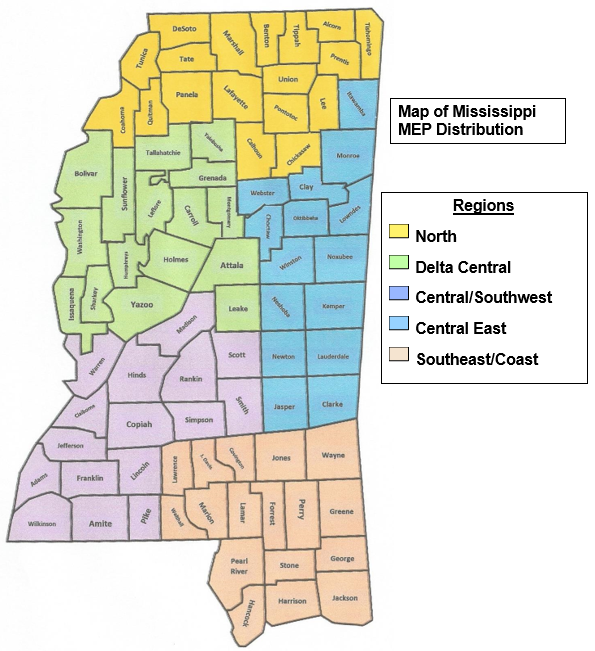 MDE administers the program through a regional center, the Mississippi Migrant Education Service Center (MMESC) which is based at Mississippi State University (MSU). MMESC staff currently includes a Director, a Parent Involvement Coordinator, an Educational Services Coordinator, an Identification and Recruitment (ID&R) Coordinator, and a Data Coordinator. Additionally, MMESC employs five regional recruiters. Exhibit 1 illustrates the division of the State by region. Each recruiter oversees one region with oversight being provided by the MMESC. Migratory families in Mississippi are involved in year-round seasonal agricultural work. Activities range from field preparation and maintenance to planting, harvesting, weeding, fishing, and canning. Mississippi crops with large proportions of migrant workers include sweet potatoes, wheat, soybeans, cotton, rice, corn, blueberries, and watermelon. Other qualifying work includes pork, seafood, cattle/dairy, poultry, catfish, and beef.The primary focus of the Mississippi MEP is the ID&R of migratory students and ensuring that the MEP supplemental programs and advocacy align to the state’s efforts to transition to the rigorous research-based reforms set forth by the MDE. The Mississippi MEP focuses services in the areas of ID&R, interstate/intrastate coordination, and migratory student enrollment; instructional, health, and support services; professional development, and parent involvement. Mississippi migratory student demographics, 2018-19In 2018-19, there were 561 eligible migratory students in Mississippi—a slight increase over 2017-18 (Exhibits 4 and 5, as follow). Exhibit 4. Eligible Migratory Students by Grade Level and Program YearExhibit 5. Eligible Migratory Students Annual TrendlinePriority for Services (PFS) DataAs part of the ESSA requirements for Title I, Part C, states must set forth priorities for services and are required to maintain a list of eligible migratory students, migratory students served, and migratory students designated as having PFS. Determining which migratory students are PFS is put into place through the Mississippi’s MEP Service Delivery Plan. PFS is given to migratory children who (1) have made a qualifying move within the previous 1-year period and who (2) are failing, or at risk of failing, to meet state academic standards; or (3) have dropped out of school. Mississippi defines PFS requirements as follows: States are required by federal regulations to report at-risk information for every migratory child/youth. These data determine which migratory children/youth should receive services first, provide other districts/States information should the child/youth move, and assist the State MEP when determining funding allocations. Exhibit 6 gives more detail about the 702 eligible students in 2018-19, specifically, 6% were categorized as PFS, 22% were identified as being ELs, and 6% were identified as having a disability through the IDEA (these percentages do not include children birth to two). Fifty-five percent had a QAD occurring within 12 months from the last day of the performance period (8/31/19). Exhibit 6.  2018-19 Demographics of Migratory Students by Grade LevelSource: MIS2000   *Percentage does not include children ages 0-2evaluation approachProgram evaluation is about collecting information about a project, program or some aspect thereof in order to make necessary decisions about its effectiveness. The reasons for this evaluation project include:Performance improvementOutcome assessmentProgram planningThe Mississippi MEP evaluation is part of the OME’s Continuous Improvement Cycle required of state MEPs. In this cycle, each step in developing a program, assessing needs, identifying and implementing strategies, and evaluating results, builds on the previous activity and informs the subsequent activity.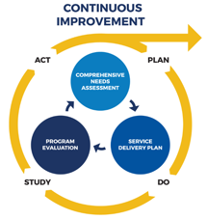 As required, the evaluation of the Mississippi MEP includes both implementation and results data to determine progress made toward meeting performance outcomes as well as the demographic dimensions of migratory student participation; the perceived attitudes of staff, parent, and student stakeholders regarding improvement, achievement, and other student outcomes; and the accomplishments of the Mississippi MEP. The Bureau of Program Evaluation (BPE) at the MDE was established as an independent entity to conduct impartial, unbiased investigations into agency programs and initiatives. Because the BPE is protected through bylaws from undue influence by agency heads, it is able to perform honest assessments of agency progress, in the same manner an external evaluator does.  To evaluate the MEP, the external evaluator and/or project staff had responsibility for:maintaining and reviewing evaluation data collection forms and collecting other anecdotal information;observing the operation of MEPs and summarizing field notes about project implementation and/or participation in meetings and professional development; andpreparing an annual evaluation report to determine the extent to which progress was made and the objectives were met.In order to gather information about the outcomes and effectiveness of the services provided to migratory students by the Mississippi MEP, the evaluator collected formative and summative evaluation data to determine the level of implementation of the strategies contained in the SDP; the extent to which progress was made toward the State Performance Goals in reading, math, graduation and dropout rates; and the nine MPOs set forth by the MEP for 2018-19.analysisQuantitative data are analyzed using SPSS v. 26, a statistical platform developed by IBM. Qualitative data are coded using the Coding Analysis Toolkit, an open-access qualitative package. Unless specified otherwise, surveys are hosted on SurveyMonkey. All data collected as part of the evaluation will remain confidential and stored on the secure servers of the Mississippi Department of Education.limitationsThe indicator data provide substantial information to describe the project, with the following limitations: The evaluator was approached during the 2019-20 project year and asked to conduct a retrospective evaluation. As such, none of the data used for these analyses and report were collected by the evaluator. Therefore, there were no opportunities for validity crosschecks or triangulation of information. As is usually the case, self-report data from surveys and interviews are subject to social desirability biases on the part of respondents, and at this small scale, are impossible to validate. Similarly, reliability of the conclusions based on survey data is heavily dependent on the number of responses.chapter three: findingsEvaluation of ImplementationMigratory students were provided with a ride range of supplemental instructional services during the 2018-19 regular school year and the summer. Those services included the following: Exhibit 7 shows that 561 migratory students (80% of all eligible migratory students) were served during the regular school year in 2018-19, 7% of which were PFS students (93% of all identified PFS students); and 302 migratory students (43% of all eligible migratory students) were served during the summer (2019), 9% of which were PFS students (65 % of all PFS students).  Exhibit 7.  Migratory Students Served during the Project Year (2018-19)Source: MIS2000     *Percentage of migratory students servedIt is useful to compare eligibility and service totals from year to year, as an indicator of program progress toward goals. Exhibit 8, below, presents those data for the performance period of 2017-18 as compared to performance period 2018-19. Although eligibility numbers increased this year by more than 27%, the percentage of eligible children served fell from 94% to 80%.Exhibit 8.  Year-to-Year Comparison of Migrant Students Served During Performance Periods 2017-2019Source: MIS2000     *Percentage of migratory students servedExhibit 9 details the type and rate of instructional services received by the 561 migratory students and youth during 2018-19.  Exhibit 9.  Instructional Services Received by Migratory Students in 2018-19Source: MIS2000Student and Family Support ServicesSupport services are provided to migratory students and their families to eliminate barriers that impede school, social-emotional, and family success. These supports leverage existing services during both the summer and regular year program and include collaboration with other agencies/service providers and referrals of migratory children from birth to age 21 to programs and supports. Examples of services include health services (medical and dental screening and referrals), instructional supplies, nutritional education and counseling, translations and interpretation assistance, advocacy and outreach, transportation, services to OSY, and family literacy programs. The needs-based support services provided to students throughout the year appear below.Exhibit 10 reveals that 50% of all migratory students served (62% of all eligible students) received support services during 2018-19. Exhibit 10. Migratory Students Receiving Support Services during 2018-19Source: MIS2000     *Percentage of migratory students servedExhibit 11 details the specific support services received by migratory students and youth during 2018-19. The graph shows that 322 migratory students received support students (not separated by type), 211 OSY received life skills lessons, 2 students received counseling, and 21 students received referrals. The aggregate total exceeds 350 (number of students receiving support services) because some students needed multiple supports.Exhibit 11.   Support Services Received by Migratory Students during 2017-18Source: MIS2000Parent InvolvementThe Mississippi MEP values parents as partners with the schools in the education of their children. As a result, parents take part in regular Parent Advisory Council (PAC) meetings and parent education activities. Exhibit 12 shows the PAC meetings and parent activities that occurred during 2018-19. Parents were provided the opportunity to participate in one State PAC meeting, three regional parent meetings, and four local parent meetings. A total of 31 parents (some parents may be counted twice) attended these sessions – an average of 3.9 parents per session.Exhibit 12.  Mississippi MEP PAC Meetings/Parent Activities in 2018-19After each parent training, parents were asked to complete a brief questionnaire that asked them to rate the extent to which the training was helpful for better supporting their child’s reading and math development at home. Response rates were relatively low, with only about 13% of attendees completing a form (n = 4). Exhibit 13 shows that 100% of parents responding felt that the training helped them support their child’s reading and math education either “very much” or “a lot.” Exhibit 13.  Parent Growth in Knowledge to Support their Children in Reading and Math (n = 4)Professional DevelopmentProfessional development is integral to supporting MEP staff to better reach students through instructional and support services. All MEP staff participated in professional learning, to build knowledge and skills across a variety of domains. Professional development takes many forms including statewide conferences and training, workshops, and mentoring and model teaching.Exhibit 14 lists the 21 professional development activities in which MEP staff participated during 2018-19, as well as the number of staff attending each session. A total of 102 staff (duplicated count) participated in professional development opportunities.Exhibit 14.  Professional Development Provided to MEP Staff in 2018-19Strategy ImplementationThe Fidelity of Strategy Implementation (FSI) tool was completed by MMESC staff. MEP staff worked in teams to discuss how the Mississippi MEP strategies were implemented, arrive at consensus on the level of implementation of each strategy, and identify evidence used to determine ratings. Exhibit 15 lists each of the strategies, the mean ratings assigned by MEP staff for the level of implementation of each of the strategies, and examples of evidence used to document implementation. Ratings are based on a 5-point rubric where 1=not aware, 2=aware, 3=developing, 4=succeeding, and 5=exceeding. Three of the 11 strategy ratings (27%) were above the “proficient” level (“Succeeding” or “Exceeding”). The overall mean rating for all strategies was 3.27 (“Developing”) out of 5.0. Exhibit 15.  Mean Ratings on the Fidelity of Strategy Implementation (FSI)Inter/Intrastate CoordinationBecause migratory students move and change school districts frequently, a central function of the MEP is to reduce the effects of educational disruption by removing barriers to educational achievement and continuity. The MEP is a leader in coordinating resources and providing integrated services to migratory children and their families. MEP projects also have developed a wide array of strategies that enable schools that serve the same migratory students to communicate and coordinate with one another. In Mississippi, inter/intrastate collaboration in 2018-19 was focused on the following activities, as evident in Goal 3 of the FSI tool (Exhibit 15, above):providing year-round ID&R for migratory studentsparticipating as a member state in the GOSOSY and MiraCORE evaluating secondary education coursework needs and completion/credits for migratory studentsparticipating in the Migrant Student Records Exchange Initiative (MSIX) to transfer student education and health data to participating states attending inter- and intra-state MEP meetingsEvaluation of OutcomesThis section of the Results chapter investigates MEP’s progress on 2018-19 Performance Indicators 1 (Proficiency in Reading and Math) and 5 (High School Graduation), followed by an assessment of the extent to which the MEP met 2018-19 MPOs for the program (Exhibit 1).  Performance Goal 1: Proficiency in Reading and MathAcademic achievement of Mississippi students attending public schools in 2018-19 was evaluated through the Mississippi Academic Assessment Program (MAAP) ELA and Mathematics Assessments in grades 3-8 and high school. The five proficiency levels for the MAAP are: 1=Minimal; 2=Basic; 3=Passing; 4=Proficient; and 5=Advanced. The following exhibits show the number of migratory and non-migratory students scoring proficient or advanced (P/A) on 2019 MAAP ELA and Math Assessments, and the difference in the percentage of migratory students scoring P/A compared to the State Performance Targets.Note: Per guidance from OME, the Mississippi MEP State performance and MPO results are not disaggregated by PFS and non-PFS students due to the fact that Mississippi qualifies as a “small” state with less than an average of 30 migratory students assessed per grade level on State assessments. Performance Goal 1.1 The percentage of students at or above the proficient level each year on the state assessment in ELA.Migratory students were 19.6% short of the Mississippi State Performance Target (45.1%) for ELA proficiency, and 15% short of the percentage of non-migratory students scoring P/A. None of the six grade levels assessed met the 2018-19 target for migratory students, with a range of differences from -4% to -32% (Exhibits 16 and 17). Exhibit 16.  Migratory Students Scoring P/A on 2019 MAAP ELA Assessments*For all students; source: Mississippi Consolidated State Plan, 2019, Appendix AExhibit 17.  Migratory Students Scoring Trends, MAAP ELA AssessmentsPerformance Indicator 1.2: The percentage of students at or above the proficient level each year on the state assessment in math. Migratory students were 11.1% short of the Mississippi State Performance Target (44.1%) for mathematics proficiency, and 14% short of the percentage of non-migratory students scoring P/A. The 2018-19 target was exceeded by migratory students in grade 7 (Exhibits 18 and 19). Exhibit 18.  Migratory Students Scoring P/A on 2019 MAAP Mathematics Assessments*For all students; source: Mississippi Consolidated State Plan, 2019, Appendix AExhibit 19.  Migratory Students Scoring Trends, MAAP Mathematics AssessmentsPerformance Goal 5: High School GraduationPerformance Indicator 5.1: The percentage of students who graduate from high school each year with a regular diploma.The 2018-19 Mississippi State Performance Target for high school graduation was 84.8%. Exhibit 20 represents data to indicate that in 2018-19, the graduation rate for migratory students was 80% (4.8% short of the target), compared to the non-migratory student graduation rate which was 85% (exceeding the target by .2%). Notably, the graduation rate for migratory students has grown by 27.1% since 2016-17 (when it was 52.9%).Exhibit 20.  2018-19 Graduation Rates for Migratory and Non-Migratory StudentsPerformance Indicator 5.2:  The percentage of students who drop out of school each year.Mississippi does not have a State Performance Target for dropout rate. Exhibit 21 indicates that the 2018-19 dropout rate for Mississippi migratory students was 20% which was 10.3 higher than the non-migratory student dropout rate. A percentage comparison of students dropping out of school, however, should be interpreted with caution, as the denominators are vastly different. Specifically, Mississippi data indicate that 1 of the 5 migratory students in the four-year adjusted cohort ending 2018-19 dropped out of school, while 3,308 non-migratory students of 33,936 of non-migratory students in the same cohort dropped out of school.The 20% number marks a decrease in dropout rates from 2017-18, when it stood at 35.3% for migratory students, and 10.5% for non-migratory students in Mississippi.Exhibit 21.  2018-19 Dropout Rates for Migratory and Non-Migratory Students Measurable Program Outcomes (MPO) ResultsThis section provides a summary of program results as indicated by the MPOs. Sources of data include student assessment results, services documentation (summer/regular term), demographic data, and parent surveys. Results are set forth according to their order in the SDP: (1) MPOs related to Reading and Mathematics, (2) MPOs focused on School Readiness, and (3) MPOs for Graduation and Services to OSY.MPOs for Reading and MathematicsExhibit 22 signifies that the Mississippi MEP did not meet MPO 1a with 37% of the 21 migratory students in grades K-8 assessed with MobyMax reading pre/post-tests gaining by 5% or more over summer. Thirteen students assessed (43%) had the same pretest and post-test score, and one student’s score decreased from pre- to post-test.Exhibit 22.  Summer Reading Assessment Results of Migratory Students in Grades K-8Exhibit 23 indicates that the Mississippi MEP did not meet MPO 1b with 59% of the 29 migratory students with matched pre/post-test scores on MobyMax Reading in grades K-6 gaining by 5% or more in reading during the regular school year. Five students (17%) exhibited no change in pre-/post-test scores, and two students’ scores decreased.Exhibit 23.  Regular Year Reading Assessment Results of Migratory Students in Grades K-6The Mississippi MEP did not meet MPO 1c with 42% of the 50 migratory students in grades K-9 assessed with MobyMax math pre/post-tests gaining by 5% or more over summer (Exhibit 24). All 26 students that did not gain had the same pretest and post-test grade level equivalent score.Exhibit 24.  Summer Math Assessment Results of Migratory Students in Grades K-9Exhibit 25 reveals that the Mississippi MEP met MPO 1d with 81% of the 117 migratory students with matched pre/post-test scores in grades K-8 gaining by 5% or more on MobyMax math during the regular school year. For all 117 students with matching scores, the average gain on the MobyMax assessment was nearly 22%.Exhibit 25.  Regular Year Math Assessment Results of Migratory Students in Grades K-8MPOs for School ReadinessExhibit 26 indicates that the Mississippi MEP met MPO 2a with 100% of the 2 parents responding to surveys reporting that they “very much” increased their knowledge of early learning instruction and services available for their children. Because of the small number of respondents (n = 2), results should be interpreted with caution.Exhibit 26.  Parent Growth in Knowledge of Early Learning and Services Available for their ChildrenExhibit 27 reveals that the Mississippi MEP met MPO 2b with 15% more migratory children ages 3-5 (not in Kindergarten) participating in Pre-K programming in 2018-19 than in 2016-17. Eighty-seven percent (87%) of eligible migratory children ages 3-5 participated in preschool programming in 2018-19 compared to 72% in 2016-17. The 2018-19 participation rate, however, mark a decrease from the previous year (2018-18), when 93% of eligible students participated in Pre-K programming. Exhibit 27.   Migratory Children Ages 3-5 Participating in PreschoolMPOs for Graduation and Services to OSYExhibit 28 shows that the Mississippi MEP met MPO 3a with 4% more migratory students in grades 8-12 receiving MEP services (instructional and/or support) in 2018-19 than in 2017-18. Ninety-three percent (97%) of eligible migratory students in 2018-19 received services compared to 93% in 2017-18. There was notably large increase in the percentage of grade 11 students receiving instruction (33% year over year).Exhibit 28. Migratory Students (Grades 8-12) Receiving MEP ServicesExhibit 29 denotes that 95% of the migratory students in grades 9-12 that were served by the MEP in 2018-19 (students served that had not moved or withdrawn from school) graduated or were on-track to graduate (defined as 6 Carnegie Units per year).  Exhibit 29.  Migratory Students (Grades 9-12) Receiving MEP Services in2018-19 that Graduated or were On-Track to GraduateNA: Data not available to evaluatorExhibit 30 demonstrates that the Mississippi MEP met MPO 3c with the 37 OSY assessed demonstrating an average gain of 13% on OSY Mini-Lessons assessments including: Basic Calendar SkillsFilling out a FormGoal SettingBasic Map SkillsVoicemail Systems Exhibit 25.  OSY Average Gains on Pre/Post AssessmentsEvaluation findingsMathematics was a notable area of success, with 81% of students gaining more than 5% on pre-post assessments over the regular school year. For reading, the rate of improvement was 59%, nearing (but not quite meeting) the MPO benchmark of 60%.Mississippi’s MEP has made progress, but is still considered by staff to be performing below proficient levels in most areas of implementation. MEP staff rated the implementation of the 11 Strategies contained in the SDP using the Fidelity of Strategy Implementation (FSI) tool. Eight of 11 mean ratings were below the “proficient” level. The overall mean rating for all 11 strategies was 3.27 (“Developing”) out of 5.0. This tool appears in its entirety as Appendix A of this document.Migratory students are making progress in math and reading on statewide assessments. Twenty-six percent (26%) of migratory students scored Proficient or above on Mississippi Academic Assessment Program (MAAP) English Language Arts (ELA) Assessments. This marks an increase over last year’s proficiency rate of 23% for migratory students.Thirty-three percent (33%) of migratory students scored proficient or above on MAAP Math Assessments for 2018-19. This marks an increase over the 31% proficiency rate for migratory students in 2017-18. Evaluation RecommendationsReview eligibility guidelines for PFS students/youth; PFS are being under-designated. Mississippi reported a total of 40 PFS (6% of total eligible) for 2018-19. However, 388 migratory youth had a QAD within 12 months, 154 were EL, 39 were classified as receiving services under IDEA, 90 students in grades 3-8 who scored below proficient in ELA on MAAP assessments, and 81 who were below proficient on mathematics MAAP assessments. It stands to reason, therefore, that the number of PFS students far exceeds 40.The FSI tool documents a host of parent/family services including trainings, parent liaisons, parent meetings, phone calls, and home visits. However, only four surveys that asked parents about the usefulness/gains from trainings were provided to the evaluator, and two of those were incomplete. Better tracking of the success of these efforts would be helpful for informing implementation changes and progress. The evaluator is willing to assist in the collection of this information.It is commendable that the MPE has met MPOs 2b and 3a for the last two years, each marking positive change over the 2016-17 baselines. In light of that success, consider revising those MPOs to represent a more rigorous benchmark.More complete and detailed graduation data would enable the program to closely examine which subgroups of students are at risk for dropping out, and the degree to which subgroup outcomes are being met as compared to state benchmarks in both math and ELA. Currently, the MPE is comparing its graduation rates and MAAP scores for migratory students to the state benchmark target for “All” students. Appendix A of the Mississippi Consolidated State Plan for ESSA, however, sets out a range of interim benchmark targets for students who are EL, economically disadvantaged, Hispanic/Latino, etc. Disaggregating the data for migratory students would give a better picture of program successes and subgroups warranting additional focus. The evaluator was unable to obtain data for the number of migratory students who had graduated, were on track to graduate, or had dropped out. This information is important for drawing conclusions about program accomplishments.ConclusionThe MEP made significant progress during 2018-19, and enhanced implementation of the program as compared to 2017-18. Similarly, student outcomes in reading and math were also improved from 2017-18. However, it appears that important MPOs and indicators are not being met, especially in the areas of academic achievement for migratory students on statewide assessments; migratory students score significantly below non-migratory and are failing to meet state benchmarks by 11.1% in math and 19.1% in ELA. The conclusion above is somewhat uncertain with the under-designation of PFS youth and a lack of detail about student classifications for EL, SPED, and so on. More fine-grained data may yield information that would yield a fuller picture about the academic achievement of migratory students. referencesAdditional sources used in developing the evaluation conceptual framework, model, and methodology:Mississippi Consolidated State Plan: The Elementary and Secondary Education Act of 1965, as amended by the Every Student Succeeds Act (September, 2019).The Program Evaluation Standards: A Guide for Evaluators and Evaluation Users. (Joint Committee on Standards for Educational Evaluation).appendicesAppendix A: Fidelity of Strategy Implementation (FSI) Tool, 2018-19 Mississippi Migrant Education Program2018-19 Fidelity of Strategy Implementation (FSI)Purposes:To measure the level of implementation of each MEP Strategy listed in the Mississippi Migrant Education Program (MEP) Application that aligns with the Mississippi MEP Service Delivery Plan.To address the implementation evaluation of the Mississippi MEP as required by the U.S. Department of Education, Office of Migrant Education.To determine the extent to which MEP services are delivered with fidelity.To serve as a self-assessment guide to local MEPs in implementing migrant-funded services in the 3 Goal Areas: 1) Reading and Mathematics, 2) School Readiness, and 3) Graduation and Services to OSY.Directions: For each Strategy, rate the level of implementation during 2018-19. Gather a group of key staff to discuss each Strategy. During your discussion, highlight the evidence that is relevant, and cite additional evidence not covered in the rubric. After reaching consensus, place a checkmark in the rating assigned. Please note that you are only asked to have on file examples of evidence listed under each Strategy. It is not required to have copies of all documentation on all students, parents, events, communication/collaboration, enrollment/participation, etc.Ratings are based on a 5-point scale where 1=Not Evident, 2-Aware, 3=Developing, 4=Succeeding, and 5=Exceeding where a rating of Succeeding is considered “proficient”.Submit the completed FSI to MDE/META by November 30, 2019Questions? Contact Andrea Vázquez, Program Evaluator, META Associates at andrea@meta1.us or call (512) 573-7206Goal Area 1: READING/MATHEMATICSGoal Area 1: READING/MATHEMATICS, Cont.Goal Area 1: READING/MATHEMATICS, cont. Goal Area 1: READING/MATHEMATICS, cont. Goal Area 2: SCHOOL READINESSGoal Area 2: SCHOOL READINESS, Cont.Goal Area 2: SCHOOL READINESS, Cont.Goal 3: GRADUATION AND SERVICES TO OSYGoal 3: GRADUATION AND SERVICES TO OSY, Cont.Goal 3: GRADUATION AND SERVICES TO OSY, Cont.Goal 3: GRADUATION AND SERVICES TO OSY, Cont.Please document the parent activities held by the migrant education program during 2018-19Please document the local/state/national staff training supported by the MEP that your staff participated in during 2018-19TERMDEFINITIONELEnglish learnerID&RIdentification and recruitment of migratory youth into MEPGOSOSYGraduation and Outcomes for Success for OSY; a Consortium Incentive Grant funded by the Office of Migrant Education at the U.S. Department of Education to improve educational attainment and graduation outcomes for OSYMEPMigrant Education Program, authorized by Title I, Part C of Elementary and Secondary Education Act (1965, reauthorized 2015 as “Every Student Succeeds Act”)Migratory ChildChild or youth who made a qualifying move in the preceding 36 months as a migratory agriculture worker, or with a parent or spouse who is a migratory agriculture workerMiraCOREMigrant Reading Achievement – Comprehensive Online Reading Education; a consortium of MEP providers committed to improving interstate coordination by sharing developing supplemental, technology-based reading instructional materials and assessments designed to improve the literacy skills of migratory youth.MMESCMississippi Migrant Education Center, housed at Mississippi State University in Starkville; regional center contracted to administer MEP planMPOsMeasurable Program OutcomesMSIXMigrant Student Records Exchange Initiative; shared platform for efficiently transferring student education and health records to participating statesOMEOffice of Migrant Education, a division of the U.S. Department of EducationOSYOut of School Youth; migrant youth under the age of 21 who have not graduated from high school, received a high school equivalency diploma, and/or not passed the high school equivalency examination.PFSPriority for Services; under ESSA, services are prioritized to students who have made a qualifying move within the past one year, and are failing or at risk of failing, and students who have dropped out of school.RYRegular School Year (August – May)SDPState Service Delivery Plan; a comprehensive document that details desired outcomes, statewide strategies, and performance targets to meet the needs of migratory children.QADQualifying Arrival Date; date that begins a migratory child’s 36 months of MEP eligibilityMississippi MEP Measurable Program Outcomes (MPOs)MPOMet?EvidenceReading and MathematicsMPO 1a: By the end of the 2018-19 performance period, 60% of migratory students in grades K-6 served during the summer in center-based programs will demonstrate a gain of 5% on local reading assessments.No37% of students assessed in the summer gained by 5% in readingMPO 1b: By the end of the 2018-19 performance period, 60% of migratory students in grades K-6 served during the regular school year (RY) will demonstrate a gain of 5% on local reading assessments.No59% of students assessed in the RY gained by 5% in readingMPO 1c: By the end of the 2018-19 performance period, 60% of migratory students in grades K-6 served during the summer in center-based programs will demonstrate a gain of 5% on local math assessments.No42% of students assessed in the summer gained by 5% in mathMPO 1d: the end of the 2018-19 performance period, 60% of migratory students in grades K-6 served during the regular school year (RY) will demonstrate a gain of 5% on local math assessments.Yes81% of students assessed in the RY gained by 5% in mathSchool ReadinessMPO 2a: During the 2018-19 performance period, 80% of parents responding to surveys will report that information/training increased their knowledge of early learning instruction and services available for their children. Yes100% of parents responding reported increased knowledgeMPO 2b: During the 2018-19 performance period, more migratory children (ages 3-5 not in Kindergarten [K]) will participate in Pre-K programming (compared to the 2016-17 baseline).Yes15% more children ages 3-5 participated in Pre-K programmingGraduation/Services to OSYMPO 3a: By the end of the 2018-19 performance period, more migratory students in grades 8-12 will receive needs-based instructional and/or support services (compared to the 2016-17 baseline).Yes7% more migratory students in grades 8-12 received MEP servicesMPO 3b: During the 2018-19 performance period, migratory students in grades 9-12 served by the MEP will graduate or be on-track to graduate (baseline to be determined in 2017-18).N/AData not availableMPO 3c: By the end of the 2018-19 performance period, OSY utilizing OSY lessons will demonstrate an average gain of 5% on OSY assessments.YesOSY had a 13% gain on OSY assessmentsMississippi MEP Measurable Program Outcomes (MPOs)MPOMet?EvidenceReading and MathematicsMPO 1a: By the end of the 2017-18 performance period, 60% of migratory students in grades K-6 served during the summer in center-based programs will demonstrate a gain of 5% on local reading assessments.No5% of students assessed in the summer gained by 5% in readingMPO 1b: By the end of the 2017-18 performance period, 60% of migratory students in grades K-6 served during the regular school year (RY) will demonstrate a gain of 5% on local reading assessments.Yes67% of students assessed in the RY gained by 5% in readingMPO 1c: By the end of the 2017-18 performance period, 60% of migratory students in grades K-6 served during the summer in center-based programs will demonstrate a gain of 5% on local math assessments.No52% of students assessed in the summer gained by 5% in mathMPO 1d: the end of the 2017-18 performance period, 60% of migratory students in grades K-6 served during the regular school year (RY) will demonstrate a gain of 5% on local math assessments.No25% of students assessed in the RY gained by 5% in mathSchool ReadinessMPO 2a: During the 2017-18 performance period, 80% of parents responding to surveys will report that information/training increased their knowledge of early learning instruction and services available for their children. Yes100% of parents responding reported increased knowledgeMPO 2b: During the 2017-18 performance period, more migratory children (ages 3-5 not in kindergarten [K]) will participate in Pre-K programming (compared to the 2016-17 baseline).Yes25% more children ages 3-5 participated in Pre-K programmingGraduation/Services to OSYMPO 3a: By the end of the 2017-18 performance period, more migratory students in grades 8-12 will receive needs-based instructional and/or support services (compared to the 2016-17 baseline).Yes3% more migratory students in grades 8-12 received MEP servicesMPO 3b: During the 2017-18 performance period, migratory students in grades 9-12 served by the MEP will graduate or be on-track to graduate (baseline to be determined in 2017-18).N/ABaseline: 82% of migratory students in grades 9-12 served graduated or were on- track to graduateMPO 3c: By the end of the 2017-18 performance period, OSY utilizing OSY lessons will demonstrate an average gain of 5% on OSY assessments.YesOSY had a 10% gain on OSY assessmentsNumber of Eligible Migratory StudentsNumber of Eligible Migratory StudentsNumber of Eligible Migratory StudentsNumber of Eligible Migratory StudentsNumber of Eligible Migratory StudentsNumber of Eligible Migratory StudentsNumber of Eligible Migratory StudentsNumber of Eligible Migratory StudentsAge/Grade2011-122012-132013-142014-152015-162016-172017-182018-190-2302321129517193-58986635430232933K51443521201223391485539192216183024335332612131430329392317111022184251821171561524513202219820102061613914171317137191615111113122581621228712102191919222058151510881216578171194285264124540411612+40112100OSY224245289281277288335247Total647651633544460450552561TotalPFSPFSELELIDEAIDEAQAD w/in12 monthsQAD w/in12 monthsGradeEligible#%#%#%#%Birth-22200%15%00%1464%Age 3-53800%616%13%2053%K39615%2462%615%1436%13126%2271%413%1755%231619%2168%413%1135%317318%953%212%1059%425312%1560%416%936%520210%1365%315%525%614214%750%429%536%725416%1352%28%520%821629%629%524%1152%916425%531%213%956%1018211%739%00%528%11400%375%125%00%12600%233%117%117%OSY37500%00%00%25267%Total702406%*15422%*396%*38855%Regular Year Supplementary Instructional ServicesSummer Supplementary Instructional ServicesMath TutoringSummer SchoolReading TutoringMath InstructionSecondary Credit AccrualReading InstructionOther Instructional ServicesSecondary Credit AccrualScience/Social Studies InstructionPrevention EducationSTEM/RoboticsScience/Social Studies InstructionPreschoolPre-GED/GED PreparationPre-GED/GED PreparationPreschoolESL InstructionESL InstructionDistance LearningDistance LearningPrevention EducationServices to OSYServices to Binational StudentsRegular School YearRegular School YearRegular School YearRegular School YearRegular School YearRegular School YearSummerSummerSummerSummerSummerSummerAll Migratory StudentsAll Migratory StudentsAll Migratory StudentsPFSPFSPFSAll Migratory StudentsAll Migratory StudentsAll Migratory StudentsPFSPFSPFSAge/ GradeEligibleServedServedTotal # PFSServedServedServedServedTotalServedServedAge/ GradeEligible#%*Total # PFS#%Eligible#%#PFS#%Birth-2221986%00-%221045%00-%3-5383387%00-%382668%00-%K3939100%6467%393590%6583%1313097%22100%312477%22100%2313097%66100%312684%6467%31717100%33100%171588%3267%42525100%33100%251976%3267%52020100%2150%201890%2150%6141393%22100%141071%22100%72525-%44100%251976%4250%82121100%66100%211886%6350%9161594%44100%16956%4125%10181794%22100%181478%22100%1144100%00-%44100%00-%1266100%00-%6583%00-%OSY37524766%00-%3754913%00-%Total70256180%403793%70230243%402665%2017-182017-182017-182017-182017-182017-182018-192018-192018-192018-192018-192018-19All Migratory StudentsAll Migratory StudentsAll Migratory StudentsPFSPFSPFSAll Migratory StudentsAll Migratory StudentsAll Migratory StudentsPFSPFSPFSAge/ GradeEligibleServedServedTotal # PFSServedServedServedServedTotalServedServedAge/ GradeEligible#%*Total # PFS#%Eligible#%#PFS#%Birth-2171588%------221986%00--%Age 3-5292897%33100%383387%00--%K2323100%33100%3939100%66100%1181794%0----313097%22100%2141393%2150%313097%66100%3222195%33100%1717100%33100%41515100%0----2525100%33100%510990%0----2020100%22100%61717100%22100%141393%22100%7121192%3267%2525-%44100%81010100%55100%2121100%66100%9151493%11100%161594%44100%1088100%11100%181794%22100%116467%0----44100%00--%1211100%0----66100%00--%OSY33532296%0----37524766%00--%Total55252896%232191%70256180%4040100%Support ServicesSupport ServicesReferralsHealth ScreeningsCareer CounselingHealth ServicesGuidance CounselingInstructional SuppliesTransportationExtended Learning OpportunitiesYouth LeadershipInterpreting/TranslatingLife SkillsFree Lunch/MealsAge/## ReceivedSupportServicesReceivedSupportServicesGradeEligibleServedN%*Age 0-2221919100%Age 3-5383333100%K393939100%1313030100%231302893%3171717100%425252392%5202020100%614131292%725252496%8212121100%916151493%10181717100%11444100%12666100%OSY3752474317%Total70256135062%DateLocationTopic/Title# Parents11/8/2018HamiltonRegional parent meeting for Monroe and Noxubee Counties (Family Guides for Student Success)411/11/2018MortonLocal parent meeting (Family Guides for Student Success; Family Math)3 parents, 2 guardians, 1 OSY12/7/2018TunicaRegional parent meeting for Tunica and DeSoto Counties (Family Guides for Student Success)412/19/2018PontotocLocal parent meeting (Family Guides for Student Success; Family Math)05/18/2019JacksonMississippi Migrant Parent Advisory Council (MMPAC) Meeting (School district responsibilities to migrant students and families; Review of MMPAC Bylaws) 86/6/2019MeridianRegional parent meeting for Lauderdale and Clarke Counties (Internet safety; Services provided by the public library; students signed up for library summer program)17/18/2019MortonLocal parent meeting (Public library services; families signed up for library cards; Rocket Languages; MiraCORE field test)37/23/2019MonticelloLocal parent meeting (MMESC services; Public library services; sign-up for library cards; hands-on educational activities for whole family)5Total31Increased KnowledgeIncreased KnowledgeIncreased KnowledgeIncreased KnowledgeIncreased Knowledge#Parents# (%) Not at all# (%) Somewhat# (%)A Lot# (%)VeryMuchMeanRatingHow much did this training help you learn skills to better support your child’s reading at home?40 (0%)0 (0%)1 (25%)3 (75%)3.75How much did this training help you learn to have conversations about math with your child?40 (0%)0 (0%)0 (0%)4 (100%)4.0DateLocationTitle/Topic# Staff9/18-20/2018Clearwater, FLIRRC/GOSOSY Dissemination Event (program informing of previous 3 years of work of these consortia)210/08/2018Philadelphia, PAID&R Forum 201828/31/18OnlineTransACT webinar training411/15/18Starkville, MSMS Thrive Early Learning Training 1111/27-28/2018Atlanta, GAGOSOSY Technical Support Team (TST) Meeting (activities outlined in the Consortium’s Fidelity Implementation Index)11/2/2019Hattiesburg, MSReview of GOSOSY Instructional Resources11/10/19Jackson, MSMississippi Dept. of Education’s English Learner Symposium11/30/2019Starkville, MSGOSOSY Self-Study Resources for OSY62/21/2019Starkville, MSAdditional Online Resources for OSY training11February 2019OnlineMSIX Cybersecurity and Accounts Management Webinar 11February 2019OnlineMIS2000 Refresher Training 33/28/2019Starkville, MSID&R of H2A OSY74/8/2019Omaha, NEGOSOSY Consortium Training of Trainers (TOT) (Mental Health, Adverse Childhood Experiences)14/9-10/2019Omaha, NEGOSOSY Consortium Technical Support Team (TST) meeting (activities outlined in the Consortium’s Fidelity Implementation Index)15/1-3/2019New Orleans, LANational Association of State Directors of Migrant Education (NASDME) Conference (series of sessions related to Migrant Education Program; MiraCORE field test training)1August 2019OnlineMSIX Back to School Webinar 118/26/2019OnlineFERPA 101 Course 119/24/19Jackson, MSMDE English Language Proficiency Test Training111/21/ 2019OnlineCOE review training provided by ESCORT 109/18-19/2019Office of Federal Programs’ Mississippi Succeeds: A Focus on Equity Conference 32/26-27/2019Vicksburg, MSCollaborative Fiscal Conference 3Total102Strategies18-19 RatingExamples of EvidenceReading and MathematicsStrategy 1.1: Coordinate/provide language/literacy and/or math instruction to support classroom success (e.g., after school tutoring, summer school).3.0Book distributions; Collaboration with other federal programs; Direct instruction provided by certified staff; Home-based summer instruction; MobyMax Reading; Progress monitoring; Student records, Student self0assessments; Formative assessments; Documentation of staff providing services.Strategy 1.2: Provide outreach instructional services in reading and/or math to migratory students in grades K-8 not served in a site-based program.3.0Benchmark assessments; Culturally-relevant literature; Documentation of staff providing services; Home visit logs; One-on-one tutoring; Progress monitoring; Student needs assessment data, Student records, Student progress shared with parents.Strategy 1.3: Provide training for parents to model instructional reading and/or math strategies (e.g., home-based and center-based).4.0Activity folders/bags; Literacy/math resources for parents; Home-based information, strategies, and resources for parents; Home visits; Newsletters; Parent flyers; Parent liaison call/home visit log; Parent training agendas/sign-in sheets; Resources provided by other agencies.Strategy 1.4: Provide parents with information about the supplemental reading and math instructional services that are provided to their children and the effect these services have on their child’s reading/math proficiency.3.0Collaboration with community agencies; Collaboration with district ELA and math departments; Home visits; Newsletters/parent letters; Parent liaisons; Parent meetings; Phone calls; Student performances (theater/choir).School ReadinessStrategy 2.1: Provide instructional services to preschool-aged migratory children during the summer and regular year (e.g., home-based, center-based).3.0Books/school supplies; Collaboration with early childhood providers; District preschool programs; Family literacy programming; Information on school readiness instruction; Interpreting/translations; Lists of services provided; School readiness assessment results; Translating//interpreting.Strategy 2.2: Model effective activities for parents to use in the home with their preschool-aged children to foster developmental growth and promote school readiness.4.0Activity folders/backpacks/bags; Collaboration with early childhood providers; Early literacy/math resources for parents; Home visits; Parent informational sessions; Parent liaisons; Parent training; Phone calls; Participation records.Strategy 2.3: Assist parents with preschool enrollment and locating services available for children ages 3/5.4.0Documentation of assistance; Emails/phone calls/ MEP staff contact logs; Record of services received; Translating/interpreting; Transportation.Graduation and Services to OSYGraduation and Services to OSYGraduation and Services to OSYStrategy 3.1: Coordinate/provide year-round instructional and support services to secondary migratory student and OSY. 3.0After-school tutoring; Collaboration with other federal programs; Enrollment documentation; High school counselor support; Lists of services provided; Progress monitoring; Student monitoring by MEP staff; Summer home visit program.Strategy 3.2: Coordinate with school graduation coaches, counselors, etc. to ensure migratory students receive available services for graduation, options for college and career readiness. 3.0Coordination with local agencies; Coordination with local colleges/universities; Correspondence with counselors; Description of services provided; Documentation of coordination; Graduation conversations/planning; Postsecondary/career conversations; Transportation to/from events.Strategy 3.3: Conduct home visits to provide information to secondary migratory students about educational opportunities, graduation, options for college and career readiness.3.0Flyers; Home visit log/ Parent liaison call/home visit log; Phone call logs; Schedule of liaison visits.Strategy 3.4:Provide parents with information about high school graduation requirements, options for college and career readiness, and/or strategies to help their child stay motivated in school (e.g., through home visits and parent meetings).3.0Collaboration with community agencies; Parent liaisons; Parent meetings; Parent training agendas/sign-in sheetsGrade#Tested% MigratoryStudentsScoring P/A2019 StatePerformance Target*Diff(+/-%)% Non-MigratoryStudentsScoring P/A31926%45.1%-19.1%48%42921%45.1%-24.1%49%52222%45.1%-23.1%43%61331%45.1%-14.1%34%72241%45.1%-4.1%39%81613%45.1%-32.1%36%Total12126%45.1%-19.6%41%Grade#Tested% MigratoryStudentsScoring P/A2019 StatePerformance Target*Diff(+/-%)% Non-MigratoryStudentsScoring P/A31828%44.1%-16.1%52%42934%44.1%+10.1%49%52227%44.1%-17.1%39%61242%44.1%-2.1%48%72245%44.1%+0.9%51%81619%44.1%-25.1%45%Total12133%44.1%-11.1%47%MPO 1a: By the end of the 2018-19 performance period, 60% of migratory students in grades K-6 served during the summer in center-based programs will demonstrate a gain of 5% on local reading assessments.# Students Tested# (%) With Matched Pre/Post Scores # (%)Gaining# (%)Gaining5% orMoreMPOMet?3330 (91%)13 (43%)11 (37%)NoMPO 1b: By the end of the 2018-19 performance period, 60% of migratory students in grades K-6 served during the regular school year will demonstrate a gain of 5% on local reading assessments.# Students Tested# (%) With Matched Pre/Post Scores # (%)Gaining# (%)Gaining5% orMoreMPOMet?7329 (40%)22 (76%)17 (59%)NoMPO 1c: By the end of the 2018-19 performance period, 60% of migratory students in grades K-6 served during the summer in center-based programs will demonstrate a gain of 5% on local math assessments.# Students Tested# (%) With Matched Pre/Post Scores # (%)Gaining# (%)Gaining5% orMoreMPOMet?6950 (72%)24 (48%)21 (42%)NoMPO 1d: the end of the 2018-19 performance period, 60% of migratory students in grades K-6 served during the regular school year will demonstrate a gain of 5% on local math assessments.# Students Tested# (%) With Matched Pre/Post Scores # (%)Gaining# (%)Gaining5% orMoreMPOMet?169117 (69%)86 (74%)81 (69%)YesMPO 2a: During the 2018-19 performance period, 80% of parents responding to surveys will report that information/training increased their knowledge of early learning instruction and services available for their children.Increased KnowledgeIncreased KnowledgeIncreased KnowledgeIncreased KnowledgeIncreased Knowledge# (%)NumberParentsResponding# (%) Not at all# (%) Somewhat# (%)A Lot# (%) Very MuchMeanRatingReporting Increased KnowledgeMPOMet?20 (0%)0 (0%)0 (0%)2 (100%)46 (100%)YesMPO 2b: During the 2018-19 performance period, more migratory children (ages 3-5 not in Kindergarten) will participate in Pre-K programming (compared to the 2016-17 baseline).2016-172016-172018-192018-19Age#Eligible ChildrenAges 3-5# (%) in MEP Preschool#Eligible ChildrenAges 3-5# (%) in MEP Preschool Diff 17-18 to 18-19MPOMet?388 (100%)1313 (100%)--%4115 (45%)1813 (72%) +27%565 (83%)77 (80%)-3%Total2518 (72%)3833 (87%)+15%NoMPO 3a: By the end of the 2018-19 performance period, more migratory students in grades 8-12 will receive needs-based instructional and/or support services (compared to the 2016-17 baseline).2016-172016-172018-192018-19DiffGradeLevel# EligibleMigratoryStudents# (%) ReceivingInstruction# EligibleMigratoryStudents# (%) ReceivingInstruction16-17 to17-18MPOMet?81211 (92%)2121 (100%)+8%987 (88%)1615 (94%)+6%1077 (100%)1817 (94%)-6%1121 (50%)44 (100%)+50%1211 (100%)66 (100%)--%Total3027 (90%)6563 (97%)+7%YesMPO 3b: During the 2018-19 performance period, migratory students in grades 9-12 served by the MEP will graduate or be on-track to graduate.GradeLevel# Eligible Migratory Students# Migratory Students Served in 2018-19# Students Served that Did not Move or Withdraw# (%) On-Track for Graduation# (%)Graduated# (%) On-Track or Graduated91615 (94%)NANANA101817 (94%)NANANA1144 (100%)NANANA1266 (100%)NANANANATotal4442 (95%)NANANANAMPO 3c: By the end of the 2018-19 performance period, OSY utilizing OSY lessons will demonstrate an average gain of 5% on OSY assessments.# OSYTested# (%) w/ MatchedPre/Post ScoresMeanPretestMeanPost-testMeanGainP-Value# (%)GainingMPOMet?4237 (88%)72%85%+13%>.0517 (46%)YesStrategy 1.1Implementation LevelImplementation LevelImplementation LevelImplementation LevelImplementation LevelImplementation LevelImplementation LevelImplementation LevelImplementation LevelImplementation LevelImplementation LevelImplementation LevelStrategy 1.1Not EvidentNot EvidentAwareDevelopingDevelopingSucceedingExceeding1.1 Coordinate/provide language/literacy and/or math instruction to support classroom success (e.g., after school tutoring, summer school).No provision of language/literacy and/or math instructionNo progress monitoring to determine student reading/math needsNo coordination with other programs or agenciesNo student participationNo record keepingNo provision of language/literacy and/or math instructionNo progress monitoring to determine student reading/math needsNo coordination with other programs or agenciesNo student participationNo record keepingNo provision of language/literacy and/or math instructionNo progress monitoring to determine student reading/math needsNo coordination with other programs or agenciesNo student participationNo record keepingInadequate provision of language/literacy and/or math instruction Limited progress monitoring to determine student reading/math needsLimited coordination with other programs or agenciesLimited student participationInadequate record keepingInadequate provision of language/literacy and/or math instruction Limited progress monitoring to determine student reading/math needsLimited coordination with other programs or agenciesLimited student participationInadequate record keepingSome provision of language/literacy and/or math instruction Some progress monitoring to determine student reading/math needsSome coordination with other programs or agenciesSome student participationSome record keepingSome provision of language/literacy and/or math instruction Some progress monitoring to determine student reading/math needsSome coordination with other programs or agenciesSome student participationSome record keepingSome provision of language/literacy and/or math instruction Some progress monitoring to determine student reading/math needsSome coordination with other programs or agenciesSome student participationSome record keepingSufficient provision of language/literacy and/or math instructionSufficient progress monitoring to determine student reading/math needsFrequent coordination with other programs or agenciesFrequent student participationSufficient record keepingSufficient provision of language/literacy and/or math instructionSufficient progress monitoring to determine student reading/math needsFrequent coordination with other programs or agenciesFrequent student participationSufficient record keepingExtensive provision of language/literacy and/or math instruction Extensive progress monitoring to determine student reading/math needsRegular coordination with other programs or agenciesRegular student participationComprehensive record keepingExtensive provision of language/literacy and/or math instruction Extensive progress monitoring to determine student reading/math needsRegular coordination with other programs or agenciesRegular student participationComprehensive record keepingCheck (√) the evidence relevant to your project Check (√) the evidence relevant to your project Check (√) the evidence relevant to your project Check (√) the evidence relevant to your project Check (√) the evidence relevant to your project Check (√) the evidence relevant to your project Check (√) the evidence relevant to your project Check (√) the evidence relevant to your project Check (√) the evidence relevant to your project Check (√) the evidence relevant to your project Check (√) the evidence relevant to your project Check (√) the evidence relevant to your project Check (√) the evidence relevant to your project  Balanced literacy Benchmark assessments Book distributions Close reading Collaboration with other programs (e.g., 21st CCLC, 	Title I-A, Title III) Culturally-relevant literature Curriculum documents Daily reports of student progress Differentiated instruction Direct instruction provided by certified staff Documentation of staff providing services Enrollment documentation Family literacy/math night Formative assessments Group projects Balanced literacy Benchmark assessments Book distributions Close reading Collaboration with other programs (e.g., 21st CCLC, 	Title I-A, Title III) Culturally-relevant literature Curriculum documents Daily reports of student progress Differentiated instruction Direct instruction provided by certified staff Documentation of staff providing services Enrollment documentation Family literacy/math night Formative assessments Group projects Balanced literacy Benchmark assessments Book distributions Close reading Collaboration with other programs (e.g., 21st CCLC, 	Title I-A, Title III) Culturally-relevant literature Curriculum documents Daily reports of student progress Differentiated instruction Direct instruction provided by certified staff Documentation of staff providing services Enrollment documentation Family literacy/math night Formative assessments Group projects Home-based summer instruction Leveled reader Literacy camp Literature camp Math instructional coaches Math manipulatives Math routines Meaningful discourse Number talks MobyMax Reading One-on-one tutoring Paraeducators providing support Pre/post-testing Progress monitoring Robotics Home-based summer instruction Leveled reader Literacy camp Literature camp Math instructional coaches Math manipulatives Math routines Meaningful discourse Number talks MobyMax Reading One-on-one tutoring Paraeducators providing support Pre/post-testing Progress monitoring Robotics Home-based summer instruction Leveled reader Literacy camp Literature camp Math instructional coaches Math manipulatives Math routines Meaningful discourse Number talks MobyMax Reading One-on-one tutoring Paraeducators providing support Pre/post-testing Progress monitoring Robotics Home-based summer instruction Leveled reader Literacy camp Literature camp Math instructional coaches Math manipulatives Math routines Meaningful discourse Number talks MobyMax Reading One-on-one tutoring Paraeducators providing support Pre/post-testing Progress monitoring Robotics Home-based summer instruction Leveled reader Literacy camp Literature camp Math instructional coaches Math manipulatives Math routines Meaningful discourse Number talks MobyMax Reading One-on-one tutoring Paraeducators providing support Pre/post-testing Progress monitoring Robotics Small group instruction Small group math support STEM STEAM Strategies to build reading skills Strategies to build math skills Student needs assessment data Student progress shared with parents Student records Student self-assessments Student work Supplemental intervention classes Teacher candidates in classrooms Vocabulary development Writing Small group instruction Small group math support STEM STEAM Strategies to build reading skills Strategies to build math skills Student needs assessment data Student progress shared with parents Student records Student self-assessments Student work Supplemental intervention classes Teacher candidates in classrooms Vocabulary development Writing Small group instruction Small group math support STEM STEAM Strategies to build reading skills Strategies to build math skills Student needs assessment data Student progress shared with parents Student records Student self-assessments Student work Supplemental intervention classes Teacher candidates in classrooms Vocabulary development Writing Small group instruction Small group math support STEM STEAM Strategies to build reading skills Strategies to build math skills Student needs assessment data Student progress shared with parents Student records Student self-assessments Student work Supplemental intervention classes Teacher candidates in classrooms Vocabulary development Writing Small group instruction Small group math support STEM STEAM Strategies to build reading skills Strategies to build math skills Student needs assessment data Student progress shared with parents Student records Student self-assessments Student work Supplemental intervention classes Teacher candidates in classrooms Vocabulary development WritingCite additional evidence here: Photos, lesson plans, documentation on MIS2000, Project Based Learning units, partnership with local libraries, field trips based on lesson themes and learning objectives, partnership with local libraries, guest speakers from fire department/local news stationCite additional evidence here: Photos, lesson plans, documentation on MIS2000, Project Based Learning units, partnership with local libraries, field trips based on lesson themes and learning objectives, partnership with local libraries, guest speakers from fire department/local news stationCite additional evidence here: Photos, lesson plans, documentation on MIS2000, Project Based Learning units, partnership with local libraries, field trips based on lesson themes and learning objectives, partnership with local libraries, guest speakers from fire department/local news stationCite additional evidence here: Photos, lesson plans, documentation on MIS2000, Project Based Learning units, partnership with local libraries, field trips based on lesson themes and learning objectives, partnership with local libraries, guest speakers from fire department/local news stationCite additional evidence here: Photos, lesson plans, documentation on MIS2000, Project Based Learning units, partnership with local libraries, field trips based on lesson themes and learning objectives, partnership with local libraries, guest speakers from fire department/local news stationCite additional evidence here: Photos, lesson plans, documentation on MIS2000, Project Based Learning units, partnership with local libraries, field trips based on lesson themes and learning objectives, partnership with local libraries, guest speakers from fire department/local news stationCite additional evidence here: Photos, lesson plans, documentation on MIS2000, Project Based Learning units, partnership with local libraries, field trips based on lesson themes and learning objectives, partnership with local libraries, guest speakers from fire department/local news stationCite additional evidence here: Photos, lesson plans, documentation on MIS2000, Project Based Learning units, partnership with local libraries, field trips based on lesson themes and learning objectives, partnership with local libraries, guest speakers from fire department/local news stationCite additional evidence here: Photos, lesson plans, documentation on MIS2000, Project Based Learning units, partnership with local libraries, field trips based on lesson themes and learning objectives, partnership with local libraries, guest speakers from fire department/local news stationCite additional evidence here: Photos, lesson plans, documentation on MIS2000, Project Based Learning units, partnership with local libraries, field trips based on lesson themes and learning objectives, partnership with local libraries, guest speakers from fire department/local news stationCite additional evidence here: Photos, lesson plans, documentation on MIS2000, Project Based Learning units, partnership with local libraries, field trips based on lesson themes and learning objectives, partnership with local libraries, guest speakers from fire department/local news stationCite additional evidence here: Photos, lesson plans, documentation on MIS2000, Project Based Learning units, partnership with local libraries, field trips based on lesson themes and learning objectives, partnership with local libraries, guest speakers from fire department/local news stationCite additional evidence here: Photos, lesson plans, documentation on MIS2000, Project Based Learning units, partnership with local libraries, field trips based on lesson themes and learning objectives, partnership with local libraries, guest speakers from fire department/local news stationComments/Follow-up: While there are some students who do not receive regular after school tutoring or summer program services due a lack of available teachers in their region, most students are covered, and there is sufficient progress monitoring to determine student reading/math needs, frequent coordination with other programs and agencies, and sufficient record keeping. Comments/Follow-up: While there are some students who do not receive regular after school tutoring or summer program services due a lack of available teachers in their region, most students are covered, and there is sufficient progress monitoring to determine student reading/math needs, frequent coordination with other programs and agencies, and sufficient record keeping. Comments/Follow-up: While there are some students who do not receive regular after school tutoring or summer program services due a lack of available teachers in their region, most students are covered, and there is sufficient progress monitoring to determine student reading/math needs, frequent coordination with other programs and agencies, and sufficient record keeping. Comments/Follow-up: While there are some students who do not receive regular after school tutoring or summer program services due a lack of available teachers in their region, most students are covered, and there is sufficient progress monitoring to determine student reading/math needs, frequent coordination with other programs and agencies, and sufficient record keeping. Comments/Follow-up: While there are some students who do not receive regular after school tutoring or summer program services due a lack of available teachers in their region, most students are covered, and there is sufficient progress monitoring to determine student reading/math needs, frequent coordination with other programs and agencies, and sufficient record keeping. Comments/Follow-up: While there are some students who do not receive regular after school tutoring or summer program services due a lack of available teachers in their region, most students are covered, and there is sufficient progress monitoring to determine student reading/math needs, frequent coordination with other programs and agencies, and sufficient record keeping. Comments/Follow-up: While there are some students who do not receive regular after school tutoring or summer program services due a lack of available teachers in their region, most students are covered, and there is sufficient progress monitoring to determine student reading/math needs, frequent coordination with other programs and agencies, and sufficient record keeping. Comments/Follow-up: While there are some students who do not receive regular after school tutoring or summer program services due a lack of available teachers in their region, most students are covered, and there is sufficient progress monitoring to determine student reading/math needs, frequent coordination with other programs and agencies, and sufficient record keeping. Comments/Follow-up: While there are some students who do not receive regular after school tutoring or summer program services due a lack of available teachers in their region, most students are covered, and there is sufficient progress monitoring to determine student reading/math needs, frequent coordination with other programs and agencies, and sufficient record keeping. Comments/Follow-up: While there are some students who do not receive regular after school tutoring or summer program services due a lack of available teachers in their region, most students are covered, and there is sufficient progress monitoring to determine student reading/math needs, frequent coordination with other programs and agencies, and sufficient record keeping. Comments/Follow-up: While there are some students who do not receive regular after school tutoring or summer program services due a lack of available teachers in their region, most students are covered, and there is sufficient progress monitoring to determine student reading/math needs, frequent coordination with other programs and agencies, and sufficient record keeping. Comments/Follow-up: While there are some students who do not receive regular after school tutoring or summer program services due a lack of available teachers in their region, most students are covered, and there is sufficient progress monitoring to determine student reading/math needs, frequent coordination with other programs and agencies, and sufficient record keeping. Comments/Follow-up: While there are some students who do not receive regular after school tutoring or summer program services due a lack of available teachers in their region, most students are covered, and there is sufficient progress monitoring to determine student reading/math needs, frequent coordination with other programs and agencies, and sufficient record keeping. Strategy 1.2Implementation LevelImplementation LevelImplementation LevelImplementation LevelImplementation LevelImplementation LevelImplementation LevelImplementation LevelImplementation LevelImplementation LevelImplementation LevelImplementation LevelStrategy 1.2Not EvidentNot EvidentAwareDevelopingDevelopingSucceedingExceeding1.2 Provide outreach instructional services in reading and/or math to migratory students in grades K-8 not served in a site-based program.No provision of outreach instructional services in reading and/or math to students in grades K-8 not served in a site-based programNo progress monitoring to determine student reading/math needsNo coordination with other programs or agenciesNo student participationNo record keepingNo provision of outreach instructional services in reading and/or math to students in grades K-8 not served in a site-based programNo progress monitoring to determine student reading/math needsNo coordination with other programs or agenciesNo student participationNo record keepingNo provision of outreach instructional services in reading and/or math to students in grades K-8 not served in a site-based programNo progress monitoring to determine student reading/math needsNo coordination with other programs or agenciesNo student participationNo record keepingInadequate provision of outreach instructional services in reading and/or math to students in grades K-8 not served in a site-based programLimited progress monitoring to determine student reading/math needsLimited coordination with other programs or agenciesLimited student participationInadequate record keepingInadequate provision of outreach instructional services in reading and/or math to students in grades K-8 not served in a site-based programLimited progress monitoring to determine student reading/math needsLimited coordination with other programs or agenciesLimited student participationInadequate record keepingSome provision of outreach instructional services in reading and/or math to students in grades K-8 not served in a site-based programSome progress monitoring to determine student reading/math needsSome coordination with other programs or agenciesSome student participationSome record keepingSome provision of outreach instructional services in reading and/or math to students in grades K-8 not served in a site-based programSome progress monitoring to determine student reading/math needsSome coordination with other programs or agenciesSome student participationSome record keepingSome provision of outreach instructional services in reading and/or math to students in grades K-8 not served in a site-based programSome progress monitoring to determine student reading/math needsSome coordination with other programs or agenciesSome student participationSome record keepingSufficient provision of outreach instructional services in reading and/or math to students in grades K-8 not served in a site-based programSufficient progress monitoring to determine student reading/math needsFrequent coordination with other programs or agenciesFrequent student participationSufficient record keepingSufficient provision of outreach instructional services in reading and/or math to students in grades K-8 not served in a site-based programSufficient progress monitoring to determine student reading/math needsFrequent coordination with other programs or agenciesFrequent student participationSufficient record keepingExtensive provision of outreach instructional services in reading and/or math to students in grades K-8 not served in a site-based programExtensive progress monitoring to determine student reading/math needsRegular coordination with other programs or agenciesRegular student participationComprehensive record keepingExtensive provision of outreach instructional services in reading and/or math to students in grades K-8 not served in a site-based programExtensive progress monitoring to determine student reading/math needsRegular coordination with other programs or agenciesRegular student participationComprehensive record keepingCheck (√) the evidence relevant to your project Check (√) the evidence relevant to your project Check (√) the evidence relevant to your project Check (√) the evidence relevant to your project Check (√) the evidence relevant to your project Check (√) the evidence relevant to your project Check (√) the evidence relevant to your project Check (√) the evidence relevant to your project Check (√) the evidence relevant to your project Check (√) the evidence relevant to your project Check (√) the evidence relevant to your project Check (√) the evidence relevant to your project Check (√) the evidence relevant to your project  Balanced literacy Benchmark assessments Book distributions Close reading Collaboration with other programs (e.g., 21st CCLC, 	Title I-A, Title III) Culturally-relevant literature Curriculum documents Documentation of staff providing services Balanced literacy Benchmark assessments Book distributions Close reading Collaboration with other programs (e.g., 21st CCLC, 	Title I-A, Title III) Culturally-relevant literature Curriculum documents Documentation of staff providing services Balanced literacy Benchmark assessments Book distributions Close reading Collaboration with other programs (e.g., 21st CCLC, 	Title I-A, Title III) Culturally-relevant literature Curriculum documents Documentation of staff providing services Home-based summer instruction Home visit logs Math manipulatives Number talks MobyMax Reading One-on-one tutoring Paraeducators providing support Progress monitoring Robotics Home-based summer instruction Home visit logs Math manipulatives Number talks MobyMax Reading One-on-one tutoring Paraeducators providing support Progress monitoring Robotics Home-based summer instruction Home visit logs Math manipulatives Number talks MobyMax Reading One-on-one tutoring Paraeducators providing support Progress monitoring Robotics Home-based summer instruction Home visit logs Math manipulatives Number talks MobyMax Reading One-on-one tutoring Paraeducators providing support Progress monitoring Robotics Home-based summer instruction Home visit logs Math manipulatives Number talks MobyMax Reading One-on-one tutoring Paraeducators providing support Progress monitoring Robotics STEM STEAM Strategies to build reading skills Strategies to build math skills Student needs assessment data Student progress shared with parents Student records Student self-assessments STEM STEAM Strategies to build reading skills Strategies to build math skills Student needs assessment data Student progress shared with parents Student records Student self-assessments STEM STEAM Strategies to build reading skills Strategies to build math skills Student needs assessment data Student progress shared with parents Student records Student self-assessments STEM STEAM Strategies to build reading skills Strategies to build math skills Student needs assessment data Student progress shared with parents Student records Student self-assessments STEM STEAM Strategies to build reading skills Strategies to build math skills Student needs assessment data Student progress shared with parents Student records Student self-assessmentsCite additional evidence here: Photos, lesson plans, documentation on MIS2000Cite additional evidence here: Photos, lesson plans, documentation on MIS2000Cite additional evidence here: Photos, lesson plans, documentation on MIS2000Cite additional evidence here: Photos, lesson plans, documentation on MIS2000Cite additional evidence here: Photos, lesson plans, documentation on MIS2000Cite additional evidence here: Photos, lesson plans, documentation on MIS2000Cite additional evidence here: Photos, lesson plans, documentation on MIS2000Cite additional evidence here: Photos, lesson plans, documentation on MIS2000Cite additional evidence here: Photos, lesson plans, documentation on MIS2000Cite additional evidence here: Photos, lesson plans, documentation on MIS2000Cite additional evidence here: Photos, lesson plans, documentation on MIS2000Cite additional evidence here: Photos, lesson plans, documentation on MIS2000Cite additional evidence here: Photos, lesson plans, documentation on MIS2000Comments/Follow-up: While there are some students who do not receive regular after school tutoring or summer program services due a lack of available teachers in their region, most students are covered, and there is sufficient progress monitoring to determine student reading/math needs, frequent coordination with other programs and agencies, and sufficient record keeping.Comments/Follow-up: While there are some students who do not receive regular after school tutoring or summer program services due a lack of available teachers in their region, most students are covered, and there is sufficient progress monitoring to determine student reading/math needs, frequent coordination with other programs and agencies, and sufficient record keeping.Comments/Follow-up: While there are some students who do not receive regular after school tutoring or summer program services due a lack of available teachers in their region, most students are covered, and there is sufficient progress monitoring to determine student reading/math needs, frequent coordination with other programs and agencies, and sufficient record keeping.Comments/Follow-up: While there are some students who do not receive regular after school tutoring or summer program services due a lack of available teachers in their region, most students are covered, and there is sufficient progress monitoring to determine student reading/math needs, frequent coordination with other programs and agencies, and sufficient record keeping.Comments/Follow-up: While there are some students who do not receive regular after school tutoring or summer program services due a lack of available teachers in their region, most students are covered, and there is sufficient progress monitoring to determine student reading/math needs, frequent coordination with other programs and agencies, and sufficient record keeping.Comments/Follow-up: While there are some students who do not receive regular after school tutoring or summer program services due a lack of available teachers in their region, most students are covered, and there is sufficient progress monitoring to determine student reading/math needs, frequent coordination with other programs and agencies, and sufficient record keeping.Comments/Follow-up: While there are some students who do not receive regular after school tutoring or summer program services due a lack of available teachers in their region, most students are covered, and there is sufficient progress monitoring to determine student reading/math needs, frequent coordination with other programs and agencies, and sufficient record keeping.Comments/Follow-up: While there are some students who do not receive regular after school tutoring or summer program services due a lack of available teachers in their region, most students are covered, and there is sufficient progress monitoring to determine student reading/math needs, frequent coordination with other programs and agencies, and sufficient record keeping.Comments/Follow-up: While there are some students who do not receive regular after school tutoring or summer program services due a lack of available teachers in their region, most students are covered, and there is sufficient progress monitoring to determine student reading/math needs, frequent coordination with other programs and agencies, and sufficient record keeping.Comments/Follow-up: While there are some students who do not receive regular after school tutoring or summer program services due a lack of available teachers in their region, most students are covered, and there is sufficient progress monitoring to determine student reading/math needs, frequent coordination with other programs and agencies, and sufficient record keeping.Comments/Follow-up: While there are some students who do not receive regular after school tutoring or summer program services due a lack of available teachers in their region, most students are covered, and there is sufficient progress monitoring to determine student reading/math needs, frequent coordination with other programs and agencies, and sufficient record keeping.Comments/Follow-up: While there are some students who do not receive regular after school tutoring or summer program services due a lack of available teachers in their region, most students are covered, and there is sufficient progress monitoring to determine student reading/math needs, frequent coordination with other programs and agencies, and sufficient record keeping.Comments/Follow-up: While there are some students who do not receive regular after school tutoring or summer program services due a lack of available teachers in their region, most students are covered, and there is sufficient progress monitoring to determine student reading/math needs, frequent coordination with other programs and agencies, and sufficient record keeping.Strategy 1.3Implementation LevelImplementation LevelImplementation LevelImplementation LevelImplementation LevelImplementation LevelImplementation LevelImplementation LevelImplementation LevelImplementation LevelStrategy 1.3Not EvidentAwareDevelopingSucceedingExceeding1.3 Provide training for parents to model instructional reading and/or math strategies (e.g., home-based and center-based).No provision of training for parents to model instructional reading and/or math strategies (e.g., home-based and center-based)No parent participationNo record keepingNo provision of training for parents to model instructional reading and/or math strategies (e.g., home-based and center-based)No parent participationNo record keepingInadequate provision of training for parents to model instructional reading and/or math strategies (e.g., home-based and center-based)Limited parent participationInadequate record keepingInadequate provision of training for parents to model instructional reading and/or math strategies (e.g., home-based and center-based)Limited parent participationInadequate record keepingSome provision of training for parents to model instructional reading and/or math strategies (e.g., home-based and center-based)Some parent participationSome record keepingSome provision of training for parents to model instructional reading and/or math strategies (e.g., home-based and center-based)Some parent participationSome record keepingSufficient provision of training for parents to model instructional reading and/or math strategies (e.g., home-based and center-based)Frequent parent participationSufficient record keepingSufficient provision of training for parents to model instructional reading and/or math strategies (e.g., home-based and center-based)Frequent parent participationSufficient record keepingExtensive provision of training for parents to model instructional reading and/or math strategies (e.g., home-based and center-based)Regular parent participationComprehensive record keepingExtensive provision of training for parents to model instructional reading and/or math strategies (e.g., home-based and center-based)Regular parent participationComprehensive record keepingCheck (√) the evidence relevant to your project Check (√) the evidence relevant to your project Check (√) the evidence relevant to your project Check (√) the evidence relevant to your project Check (√) the evidence relevant to your project Check (√) the evidence relevant to your project Check (√) the evidence relevant to your project Check (√) the evidence relevant to your project Check (√) the evidence relevant to your project Check (√) the evidence relevant to your project Check (√) the evidence relevant to your project  Activity folders/bags Collaboration with reading/math specialists Literacy/math resources for parents Family literacy/math nights Family resource centers Home-based information, strategies, and resources for 	parents Home visits Newsletters Parent flyers Parent informational sessions Parent liaisons Parent liaison call/home visit log Parent meetings Parent nights Parent training materials Parent training agendas/sign-in sheets Parent training Participation records Phone calls Resources provided by other agencies Resources provided to parents Schedule of parent/family eventsCite additional evidence here: Photos, meeting minutes, service provision entries in MIS2000Comments/Follow-up: Parents receive training during regional parental involvement throughout the year and during the state PAC meeting. Strategy 1.4Implementation LevelImplementation LevelImplementation LevelImplementation LevelImplementation LevelImplementation LevelImplementation LevelImplementation LevelImplementation LevelImplementation LevelStrategy 1.4Not EvidentAwareDevelopingSucceedingExceeding1.4 Provide parents with information about the supplemental reading and math instructional services that are provided to their children and the effect these services have on their child’s reading/math proficiency.No provision of information about the supplemental reading and math instructional services that are provided to their children and the effect these services have on their child’s reading/ math proficiency.No parent participationNo record keepingNo provision of information about the supplemental reading and math instructional services that are provided to their children and the effect these services have on their child’s reading/ math proficiency.No parent participationNo record keepingInadequate provision of information about the supplemental reading and math instructional services that are provided to their children and the effect these services have on their child’s reading/math proficiency.Inadequate parent participationInadequate record keepingInadequate provision of information about the supplemental reading and math instructional services that are provided to their children and the effect these services have on their child’s reading/math proficiency.Inadequate parent participationInadequate record keepingSome provision of information about the supplemental reading and math instructional services that are provided to their children and the effect these services have on their child’s reading/math proficiency.Occasional parent participationSome record keepingSome provision of information about the supplemental reading and math instructional services that are provided to their children and the effect these services have on their child’s reading/math proficiency.Occasional parent participationSome record keepingSufficient provision of information about the supplemental reading and math instructional services that are provided to their children and the effect these services have on their child’s reading/math proficiency.Frequent parent participationSufficient record keepingSufficient provision of information about the supplemental reading and math instructional services that are provided to their children and the effect these services have on their child’s reading/math proficiency.Frequent parent participationSufficient record keepingExtensive provision of information about the supplemental reading and math instructional services that are provided to their children and the effect these services have on their child’s reading/math proficiency.Regular parent participationComprehensive record keepingExtensive provision of information about the supplemental reading and math instructional services that are provided to their children and the effect these services have on their child’s reading/math proficiency.Regular parent participationComprehensive record keepingCheck (√) the evidence relevant to your project Check (√) the evidence relevant to your project Check (√) the evidence relevant to your project Check (√) the evidence relevant to your project Check (√) the evidence relevant to your project Check (√) the evidence relevant to your project Check (√) the evidence relevant to your project Check (√) the evidence relevant to your project Check (√) the evidence relevant to your project Check (√) the evidence relevant to your project Check (√) the evidence relevant to your project  Collaboration with community agencies Collaboration with district ELA and math departments Home visits Home-based information, strategies, and resources 	for parents Newsletters/parent letters Parent education nights  Parent flyers Parent informational sessions Parent liaisons Parent liaison call/home visit log Parent meetings Parent nights Parent training materials Parent training agendas/sign-in sheets Parent/teacher conferences  Phone calls Report cards Resources provided to parents Schedule of parent/family events Student performances (e.g., theater, choir) Student progress reportsCite additional evidence here: Summer program parent dayComments/Follow-up: MMESC teachers, recruiters, coordinators communicate with parents regarding supplemental services and student progressStrategy 2.1Implementation LevelImplementation LevelImplementation LevelImplementation LevelImplementation LevelImplementation LevelImplementation LevelImplementation LevelImplementation LevelImplementation LevelStrategy 2.1Not EvidentAwareDevelopingSucceedingExceeding2.1 Provide instructional services to preschool-aged migratory children during the summer and regular year (e.g., home-based, center-based).No MEP instructional services provided to migrant children ages 3-5No progress monitoringNo child participationNo record keepingNo MEP instructional services provided to migrant children ages 3-5No progress monitoringNo child participationNo record keepingInadequate MEP instructional services provided to migrant children ages 3-5Limited progress monitoringLimited child participationInadequate record keepingInadequate MEP instructional services provided to migrant children ages 3-5Limited progress monitoringLimited child participationInadequate record keepingSome MEP instructional services provided to migrant children ages 3-5Some progress monitoringSome child participationSome record keepingSome MEP instructional services provided to migrant children ages 3-5Some progress monitoringSome child participationSome record keepingSufficient MEP instructional services provided to migrant children ages 3-5Frequent progress monitoringFrequent child participationSufficient record keepingSufficient MEP instructional services provided to migrant children ages 3-5Frequent progress monitoringFrequent child participationSufficient record keepingExtensive MEP instructional services provided to migrant children ages 3-5Regular progress monitoringRegular child participationComprehensive record keepingExtensive MEP instructional services provided to migrant children ages 3-5Regular progress monitoringRegular child participationComprehensive record keepingCheck (√) the evidence relevant to your project Check (√) the evidence relevant to your project Check (√) the evidence relevant to your project Check (√) the evidence relevant to your project Check (√) the evidence relevant to your project Check (√) the evidence relevant to your project Check (√) the evidence relevant to your project Check (√) the evidence relevant to your project Check (√) the evidence relevant to your project Check (√) the evidence relevant to your project Check (√) the evidence relevant to your project  Books/school supplies Collaboration with early childhood providers Curriculum documents District preschool programs Documentation on enrollment Family literacy programming Home-based services Information on school readiness instruction provided Interpreting/translations Lesson plans Lists of services provided MEP-sponsored full day preschool program School readiness assessment results Student work/pictures Summer programming Translating/interpreting Tuition assistance to preschool programsCite additional evidence here: MEP school readiness checklist, Family Guides for Student Success (bilingual), Vroom/MS Thrive brain development lessons (bilingual)Comments/Follow-up: As of October 2018, the MMESC has collaborated with the Social Science Research Center (particularly, MS Thrive) at Mississippi State University which has resulted in research-based training for MMESC staff in facilitating brain building activities and has provided access to bilingual parent-friendly Pre-K lessons through VROOM material and the Center for Disease Control’s developmental milestones. While all of our Pre-K students are served, we are working on finding more Pre-K service providers.Strategy 2.2Implementation LevelImplementation LevelImplementation LevelImplementation LevelImplementation LevelImplementation LevelImplementation LevelImplementation LevelImplementation LevelImplementation LevelStrategy 2.2Not EvidentAwareDevelopingSucceedingExceeding2.2 Model effective activities for parents to use in the home with their preschool-aged children to foster developmental growth and promote school readiness.No provision of modeling of parent activities for parents to use in the home with their preschool aged children to foster developmental growth and promote school readinessNo parent participationNo record keepingNo provision of modeling of parent activities for parents to use in the home with their preschool aged children to foster developmental growth and promote school readinessNo parent participationNo record keepingInadequate provision of modeling of parent activities for parents to use in the home with their preschool aged children to foster developmental growth and promote school readinessLittle parent participationInadequate record keepingInadequate provision of modeling of parent activities for parents to use in the home with their preschool aged children to foster developmental growth and promote school readinessLittle parent participationInadequate record keepingSome provision of modeling of parent activities for parents to use in the home with their preschool aged children to foster developmental growth and promote school readinessSome parent participationSome record keepingSome provision of modeling of parent activities for parents to use in the home with their preschool aged children to foster developmental growth and promote school readinessSome parent participationSome record keepingSufficient provision of modeling of parent activities for parents to use in the home with their preschool aged children to foster developmental growth and promote school readinessFrequent parent participationSufficient record keepingSufficient provision of modeling of parent activities for parents to use in the home with their preschool aged children to foster developmental growth and promote school readinessFrequent parent participationSufficient record keepingExtensive provision of modeling of parent activities for parents to use in the home with their preschool aged children to foster developmental growth and promote school readinessRegular parent participationComprehensive record keepingExtensive provision of modeling of parent activities for parents to use in the home with their preschool aged children to foster developmental growth and promote school readinessRegular parent participationComprehensive record keepingCheck (√) the evidence relevant to your project Check (√) the evidence relevant to your project Check (√) the evidence relevant to your project Check (√) the evidence relevant to your project Check (√) the evidence relevant to your project Check (√) the evidence relevant to your project Check (√) the evidence relevant to your project Check (√) the evidence relevant to your project Check (√) the evidence relevant to your project Check (√) the evidence relevant to your project Check (√) the evidence relevant to your project  Activity folders/backpacks/bags Collaboration with early childhood providers 	 Early literacy/math resources for parents Family school readiness nights Family resource centers Home-based information, strategies, and resources for 	parents Home visits Newsletters Parent flyers Parent informational sessions Parent liaisons Parent liaison call/home visit log Parent meetings Parent nights Parent training materials Parent training agendas/sign-in sheets Parent training Participation records Phone calls Resources provided by other agencies Resources provided to parents Schedule of parent/family eventsCite additional evidence here: Vroom/MS Thrive brain development material, bilingual early learning DVDs, bilingual picture books, and Family Guides for Student Success as parent resoures.Comments/Follow-up: The parents are given information and resources on activities to use at home. While all of our Pre-K students are served, we are working on finding more Pre-K service providers.Strategy 2.3Implementation LevelImplementation LevelImplementation LevelImplementation LevelImplementation LevelImplementation LevelImplementation LevelImplementation LevelImplementation LevelImplementation LevelStrategy 2.3Not EvidentAwareDevelopingSucceedingExceeding2.3 Assist parents with preschool enrollment and locating services available for children ages 3-5.No assistance to parents with preschool enrollment and locating services available for children ages 3-5No record keepingNo assistance to parents with preschool enrollment and locating services available for children ages 3-5No record keepingInadequate assistance to parents with preschool enrollment and locating services available for children ages 3-5Inadequate record keepingInadequate assistance to parents with preschool enrollment and locating services available for children ages 3-5Inadequate record keepingSome assistance to parents with preschool enrollment and locating services available for children ages 3-5Some record keepingSome assistance to parents with preschool enrollment and locating services available for children ages 3-5Some record keepingSufficient assistance to parents with preschool enrollment and locating services available for children ages 3-5Sufficient record keepingSufficient assistance to parents with preschool enrollment and locating services available for children ages 3-5Sufficient record keepingExtensive assistance to parents with preschool enrollment and locating services available for children ages 3-5Comprehensive record keepingExtensive assistance to parents with preschool enrollment and locating services available for children ages 3-5Comprehensive record keepingCheck (√) the evidence relevant to your project Check (√) the evidence relevant to your project Check (√) the evidence relevant to your project Check (√) the evidence relevant to your project Check (√) the evidence relevant to your project Check (√) the evidence relevant to your project Check (√) the evidence relevant to your project Check (√) the evidence relevant to your project Check (√) the evidence relevant to your project Check (√) the evidence relevant to your project Check (√) the evidence relevant to your project  Documentation of assistance Emails/phone calls MEP staff contact logs Records of services received Resource booklet of community programs/ 	agencies Student records Translating/interpreting TransportationCite additional evidence here: Comments/Follow-up: MMESC recruiters assist parents with preschool enrollment and other services availableStrategy 3.1Implementation LevelImplementation LevelImplementation LevelImplementation LevelImplementation LevelImplementation LevelImplementation LevelImplementation LevelImplementation LevelImplementation LevelImplementation LevelStrategy 3.1Not EvidentNot EvidentAwareDevelopingSucceedingExceeding3.1 Coordinate/provide year-round instructional and support services to secondary migratory students and OSY.No provision of educational services for high school migratory studentsNo progress monitoring No coordination with other programs or agenciesNo student participationNo record keepingNo provision of educational services for high school migratory studentsNo progress monitoring No coordination with other programs or agenciesNo student participationNo record keepingNo provision of educational services for high school migratory studentsNo progress monitoring No coordination with other programs or agenciesNo student participationNo record keepingInadequate provision of educational services for high school migratory students Inadequate progress monitoringLimited coordination with other programs or agenciesLimited student participationInadequate record keepingInadequate provision of educational services for high school migratory students Inadequate progress monitoringLimited coordination with other programs or agenciesLimited student participationInadequate record keepingSome provision of educational services for high school migratory students Some progress monitoringSome coordination with other programs or agenciesSome student participationSome record keepingSome provision of educational services for high school migratory students Some progress monitoringSome coordination with other programs or agenciesSome student participationSome record keepingSufficient provision of educational services for high school migratory students Sufficient progress monitoringFrequent coordination with other programs or agenciesFrequent student participationSufficient record keepingSufficient provision of educational services for high school migratory students Sufficient progress monitoringFrequent coordination with other programs or agenciesFrequent student participationSufficient record keepingExtensive provision of educational services for high school migratory students Extensive progress monitoringRegular coordination with other programs or agenciesRegular student participationComprehensive record keepingExtensive provision of educational services for high school migratory students Extensive progress monitoringRegular coordination with other programs or agenciesRegular student participationComprehensive record keepingCheck (√) the evidence relevant to your project Check (√) the evidence relevant to your project Check (√) the evidence relevant to your project Check (√) the evidence relevant to your project Check (√) the evidence relevant to your project Check (√) the evidence relevant to your project Check (√) the evidence relevant to your project Check (√) the evidence relevant to your project Check (√) the evidence relevant to your project Check (√) the evidence relevant to your project Check (√) the evidence relevant to your project Check (√) the evidence relevant to your project  After-school tutoring Collaboration with other programs (e.g., districts, 	vocational high school, Title I-A, 21st CCLC, Title III) College readiness activities Curriculum documents Dropout reports Enrollment documentation FAFSA completion assistance After-school tutoring Collaboration with other programs (e.g., districts, 	vocational high school, Title I-A, 21st CCLC, Title III) College readiness activities Curriculum documents Dropout reports Enrollment documentation FAFSA completion assistance After-school tutoring Collaboration with other programs (e.g., districts, 	vocational high school, Title I-A, 21st CCLC, Title III) College readiness activities Curriculum documents Dropout reports Enrollment documentation FAFSA completion assistance Field trips/college visits High school counselor support Leadership programs Lists of services provided Migrant student clubs Progress monitoring Student conferences to determine need Field trips/college visits High school counselor support Leadership programs Lists of services provided Migrant student clubs Progress monitoring Student conferences to determine need Field trips/college visits High school counselor support Leadership programs Lists of services provided Migrant student clubs Progress monitoring Student conferences to determine need Field trips/college visits High school counselor support Leadership programs Lists of services provided Migrant student clubs Progress monitoring Student conferences to determine need Field trips/college visits High school counselor support Leadership programs Lists of services provided Migrant student clubs Progress monitoring Student conferences to determine need Student monitoring by MEP staff Student participation records Student records Student work Summer home visit program Summer programming Transportation Student monitoring by MEP staff Student participation records Student records Student work Summer home visit program Summer programming Transportation Student monitoring by MEP staff Student participation records Student records Student work Summer home visit program Summer programming Transportation Student monitoring by MEP staff Student participation records Student records Student work Summer home visit program Summer programming TransportationCite additional evidence here: Home visits, library visits, OSY site visits, phone calls; information on possibility of college visits given to studentsCite additional evidence here: Home visits, library visits, OSY site visits, phone calls; information on possibility of college visits given to studentsCite additional evidence here: Home visits, library visits, OSY site visits, phone calls; information on possibility of college visits given to studentsCite additional evidence here: Home visits, library visits, OSY site visits, phone calls; information on possibility of college visits given to studentsCite additional evidence here: Home visits, library visits, OSY site visits, phone calls; information on possibility of college visits given to studentsCite additional evidence here: Home visits, library visits, OSY site visits, phone calls; information on possibility of college visits given to studentsCite additional evidence here: Home visits, library visits, OSY site visits, phone calls; information on possibility of college visits given to studentsCite additional evidence here: Home visits, library visits, OSY site visits, phone calls; information on possibility of college visits given to studentsCite additional evidence here: Home visits, library visits, OSY site visits, phone calls; information on possibility of college visits given to studentsCite additional evidence here: Home visits, library visits, OSY site visits, phone calls; information on possibility of college visits given to studentsCite additional evidence here: Home visits, library visits, OSY site visits, phone calls; information on possibility of college visits given to studentsCite additional evidence here: Home visits, library visits, OSY site visits, phone calls; information on possibility of college visits given to studentsComments/Follow-up: Afterschool/summer tutoring offered to high school students; however, some decline due to work and/or involvement in athletics. Regarding college events, many of our students are undocumented and would have to pay out-of-state tuition – unable to go to college for financial reasons; do not qualify for FAFSA.Comments/Follow-up: Afterschool/summer tutoring offered to high school students; however, some decline due to work and/or involvement in athletics. Regarding college events, many of our students are undocumented and would have to pay out-of-state tuition – unable to go to college for financial reasons; do not qualify for FAFSA.Comments/Follow-up: Afterschool/summer tutoring offered to high school students; however, some decline due to work and/or involvement in athletics. Regarding college events, many of our students are undocumented and would have to pay out-of-state tuition – unable to go to college for financial reasons; do not qualify for FAFSA.Comments/Follow-up: Afterschool/summer tutoring offered to high school students; however, some decline due to work and/or involvement in athletics. Regarding college events, many of our students are undocumented and would have to pay out-of-state tuition – unable to go to college for financial reasons; do not qualify for FAFSA.Comments/Follow-up: Afterschool/summer tutoring offered to high school students; however, some decline due to work and/or involvement in athletics. Regarding college events, many of our students are undocumented and would have to pay out-of-state tuition – unable to go to college for financial reasons; do not qualify for FAFSA.Comments/Follow-up: Afterschool/summer tutoring offered to high school students; however, some decline due to work and/or involvement in athletics. Regarding college events, many of our students are undocumented and would have to pay out-of-state tuition – unable to go to college for financial reasons; do not qualify for FAFSA.Comments/Follow-up: Afterschool/summer tutoring offered to high school students; however, some decline due to work and/or involvement in athletics. Regarding college events, many of our students are undocumented and would have to pay out-of-state tuition – unable to go to college for financial reasons; do not qualify for FAFSA.Comments/Follow-up: Afterschool/summer tutoring offered to high school students; however, some decline due to work and/or involvement in athletics. Regarding college events, many of our students are undocumented and would have to pay out-of-state tuition – unable to go to college for financial reasons; do not qualify for FAFSA.Comments/Follow-up: Afterschool/summer tutoring offered to high school students; however, some decline due to work and/or involvement in athletics. Regarding college events, many of our students are undocumented and would have to pay out-of-state tuition – unable to go to college for financial reasons; do not qualify for FAFSA.Comments/Follow-up: Afterschool/summer tutoring offered to high school students; however, some decline due to work and/or involvement in athletics. Regarding college events, many of our students are undocumented and would have to pay out-of-state tuition – unable to go to college for financial reasons; do not qualify for FAFSA.Comments/Follow-up: Afterschool/summer tutoring offered to high school students; however, some decline due to work and/or involvement in athletics. Regarding college events, many of our students are undocumented and would have to pay out-of-state tuition – unable to go to college for financial reasons; do not qualify for FAFSA.Comments/Follow-up: Afterschool/summer tutoring offered to high school students; however, some decline due to work and/or involvement in athletics. Regarding college events, many of our students are undocumented and would have to pay out-of-state tuition – unable to go to college for financial reasons; do not qualify for FAFSA.Strategy 3.2Implementation LevelImplementation LevelImplementation LevelImplementation LevelImplementation LevelImplementation LevelImplementation LevelImplementation LevelImplementation LevelImplementation LevelStrategy 3.2Not EvidentAwareDevelopingSucceedingExceeding3.2 Coordinate with school graduation coaches, counselors, etc. to ensure migratory students receive available services for graduation, options for college and career readiness.No coordination with school graduation coaches, counselors, etc. No record keepingNo coordination with school graduation coaches, counselors, etc. No record keepingInadequate coordination with school graduation coaches, counselors, etc. Inadequate record keepingInadequate coordination with school graduation coaches, counselors, etc. Inadequate record keepingSome coordination with school graduation coaches, counselors, etc. Some record keepingSome coordination with school graduation coaches, counselors, etc. Some record keepingSufficient coordination with school graduation coaches, counselors, etc.Sufficient record keepingSufficient coordination with school graduation coaches, counselors, etc.Sufficient record keepingExtensive coordination with school graduation coaches, counselors, etc.Comprehensive record keepingExtensive coordination with school graduation coaches, counselors, etc.Comprehensive record keepingCheck (√) the evidence relevant to your project Check (√) the evidence relevant to your project Check (√) the evidence relevant to your project Check (√) the evidence relevant to your project Check (√) the evidence relevant to your project Check (√) the evidence relevant to your project Check (√) the evidence relevant to your project Check (√) the evidence relevant to your project Check (√) the evidence relevant to your project Check (√) the evidence relevant to your project Check (√) the evidence relevant to your project  Career exploration field trips, speakers, and 	classroom activities College visits Coordination with local agencies Coordination with local colleges/universities Correspondence with counselors Description of resources provided Description of services provided Documentation of coordination Graduation conversations/planning Leadership opportunities Materials Mentors Participation records Postsecondary/career conversations Student workshops Transportation to/from eventsCite additional evidence here: Coordination with local community colleges regarding test preparation and college preparatory course offering (when applicable)Comments/Follow-up: The state currently does not offer viable credit accrual options for our population, many of whom need flexible options. The MMESC has been advocating for alternate credit accrual options to be accredited by the State. Moreover, we are working on identifying more service providers.Strategy 3.3Implementation LevelImplementation LevelImplementation LevelImplementation LevelImplementation LevelImplementation LevelImplementation LevelImplementation LevelImplementation LevelImplementation LevelImplementation LevelImplementation LevelStrategy 3.3Not EvidentNot EvidentAwareDevelopingDevelopingSucceedingExceeding3.3 Conduct home visits to provide information to secondary migratory students about educational opportunities, graduation, options for college and career readiness.No provision of home visits to secondary migratory students No secondary migratory students servedNo record keepingNo provision of home visits to secondary migratory students No secondary migratory students servedNo record keepingNo provision of home visits to secondary migratory students No secondary migratory students servedNo record keepingInadequate provision of home visits to secondary migratory students Limited number of secondary migratory students servedInadequate record keepingInadequate provision of home visits to secondary migratory students Limited number of secondary migratory students servedInadequate record keepingSome provision of home visits to secondary migratory students Some secondary migratory students servedSome record keepingSome provision of home visits to secondary migratory students Some secondary migratory students servedSome record keepingSome provision of home visits to secondary migratory students Some secondary migratory students servedSome record keepingSufficient provision of home visits to secondary migratory students Sufficient number of secondary migratory students servedSufficient record keepingSufficient provision of home visits to secondary migratory students Sufficient number of secondary migratory students servedSufficient record keepingExtensive provision of home visits to secondary migratory students Extensive number of secondary migratory students servedComprehensive record keepingExtensive provision of home visits to secondary migratory students Extensive number of secondary migratory students servedComprehensive record keepingCheck (√) the evidence relevant to your project Check (√) the evidence relevant to your project Check (√) the evidence relevant to your project Check (√) the evidence relevant to your project Check (√) the evidence relevant to your project Check (√) the evidence relevant to your project Check (√) the evidence relevant to your project Check (√) the evidence relevant to your project Check (√) the evidence relevant to your project Check (√) the evidence relevant to your project Check (√) the evidence relevant to your project Check (√) the evidence relevant to your project Check (√) the evidence relevant to your project  Flyers Handouts Home visit log Flyers Handouts Home visit log Flyers Handouts Home visit log Parent liaison call/home visit log Parent training materials Phone call logs Parent liaison call/home visit log Parent training materials Phone call logs Parent liaison call/home visit log Parent training materials Phone call logs Parent liaison call/home visit log Parent training materials Phone call logs Parent liaison call/home visit log Parent training materials Phone call logs Resources provided to students Schedule of liaison visits Surveys Resources provided to students Schedule of liaison visits Surveys Resources provided to students Schedule of liaison visits Surveys Resources provided to students Schedule of liaison visits Surveys Resources provided to students Schedule of liaison visits SurveysCite additional evidence here: Home visits to inform students of services, graduation information, etc.Cite additional evidence here: Home visits to inform students of services, graduation information, etc.Cite additional evidence here: Home visits to inform students of services, graduation information, etc.Cite additional evidence here: Home visits to inform students of services, graduation information, etc.Cite additional evidence here: Home visits to inform students of services, graduation information, etc.Cite additional evidence here: Home visits to inform students of services, graduation information, etc.Cite additional evidence here: Home visits to inform students of services, graduation information, etc.Cite additional evidence here: Home visits to inform students of services, graduation information, etc.Cite additional evidence here: Home visits to inform students of services, graduation information, etc.Cite additional evidence here: Home visits to inform students of services, graduation information, etc.Cite additional evidence here: Home visits to inform students of services, graduation information, etc.Cite additional evidence here: Home visits to inform students of services, graduation information, etc.Cite additional evidence here: Home visits to inform students of services, graduation information, etc.Comments/Follow-up: During home visits students and their parents are provided with information regarding graduation requirements and there is discussion for post-secondary plans.Comments/Follow-up: During home visits students and their parents are provided with information regarding graduation requirements and there is discussion for post-secondary plans.Comments/Follow-up: During home visits students and their parents are provided with information regarding graduation requirements and there is discussion for post-secondary plans.Comments/Follow-up: During home visits students and their parents are provided with information regarding graduation requirements and there is discussion for post-secondary plans.Comments/Follow-up: During home visits students and their parents are provided with information regarding graduation requirements and there is discussion for post-secondary plans.Comments/Follow-up: During home visits students and their parents are provided with information regarding graduation requirements and there is discussion for post-secondary plans.Comments/Follow-up: During home visits students and their parents are provided with information regarding graduation requirements and there is discussion for post-secondary plans.Comments/Follow-up: During home visits students and their parents are provided with information regarding graduation requirements and there is discussion for post-secondary plans.Comments/Follow-up: During home visits students and their parents are provided with information regarding graduation requirements and there is discussion for post-secondary plans.Comments/Follow-up: During home visits students and their parents are provided with information regarding graduation requirements and there is discussion for post-secondary plans.Comments/Follow-up: During home visits students and their parents are provided with information regarding graduation requirements and there is discussion for post-secondary plans.Comments/Follow-up: During home visits students and their parents are provided with information regarding graduation requirements and there is discussion for post-secondary plans.Comments/Follow-up: During home visits students and their parents are provided with information regarding graduation requirements and there is discussion for post-secondary plans.Strategy 3.4Implementation LevelImplementation LevelImplementation LevelImplementation LevelImplementation LevelImplementation LevelImplementation LevelImplementation LevelImplementation LevelImplementation LevelImplementation LevelImplementation LevelStrategy 3.4Not EvidentNot EvidentAwareDevelopingDevelopingSucceedingExceeding3.4 Provide parents with information about high school graduation requirements, options for college and career readiness, and/or strategies to help their child stay motivated in school (e.g., through home visits and parent meetings).No provision to parents of information about high school graduation requirements, options for college and career readiness, and/or strategies to help their child stay motivated in schoolNo parent participationNo record keepingNo provision to parents of information about high school graduation requirements, options for college and career readiness, and/or strategies to help their child stay motivated in schoolNo parent participationNo record keepingNo provision to parents of information about high school graduation requirements, options for college and career readiness, and/or strategies to help their child stay motivated in schoolNo parent participationNo record keepingInadequate provision to parents of information about high school graduation requirements, options for college and career readiness, and/or strategies to help their child stay motivated in school Limited parent participation Inadequate record keepingInadequate provision to parents of information about high school graduation requirements, options for college and career readiness, and/or strategies to help their child stay motivated in school Limited parent participation Inadequate record keepingSome provision to parents of information about high school graduation requirements, options for college and career readiness, and/or strategies to help their child stay motivated in school Some parent participationSome record keepingSome provision to parents of information about high school graduation requirements, options for college and career readiness, and/or strategies to help their child stay motivated in school Some parent participationSome record keepingSome provision to parents of information about high school graduation requirements, options for college and career readiness, and/or strategies to help their child stay motivated in school Some parent participationSome record keepingSufficient provision to parents of information about high school graduation requirements, options for college and career readiness, and/or strategies to help their child stay motivated in school Sufficient parent participation Sufficient record keepingSufficient provision to parents of information about high school graduation requirements, options for college and career readiness, and/or strategies to help their child stay motivated in school Sufficient parent participation Sufficient record keepingExtensive provision to parents of information about high school graduation requirements, options for college and career readiness, and/or strategies to help their child stay motivated in school Extensive parent participationComprehensive record keepingExtensive provision to parents of information about high school graduation requirements, options for college and career readiness, and/or strategies to help their child stay motivated in school Extensive parent participationComprehensive record keepingCheck (√) the evidence relevant to your project Check (√) the evidence relevant to your project Check (√) the evidence relevant to your project Check (√) the evidence relevant to your project Check (√) the evidence relevant to your project Check (√) the evidence relevant to your project Check (√) the evidence relevant to your project Check (√) the evidence relevant to your project Check (√) the evidence relevant to your project Check (√) the evidence relevant to your project Check (√) the evidence relevant to your project Check (√) the evidence relevant to your project Check (√) the evidence relevant to your project  Collaboration with community agencies Collaboration with district counseling department Resources provided to parents Copies of referrals Evaluations Flyers Handouts Collaboration with community agencies Collaboration with district counseling department Resources provided to parents Copies of referrals Evaluations Flyers Handouts Collaboration with community agencies Collaboration with district counseling department Resources provided to parents Copies of referrals Evaluations Flyers Handouts Parent informational sessions Parent liaisons Parent liaison call/home visit log Parent meetings Parent nights Parent training materials Parent training agendas/sign-in sheets Parent informational sessions Parent liaisons Parent liaison call/home visit log Parent meetings Parent nights Parent training materials Parent training agendas/sign-in sheets Parent informational sessions Parent liaisons Parent liaison call/home visit log Parent meetings Parent nights Parent training materials Parent training agendas/sign-in sheets Parent informational sessions Parent liaisons Parent liaison call/home visit log Parent meetings Parent nights Parent training materials Parent training agendas/sign-in sheets Parent informational sessions Parent liaisons Parent liaison call/home visit log Parent meetings Parent nights Parent training materials Parent training agendas/sign-in sheets Parent/teacher conferences  Phone call logs Resources provided to parents Schedule of parent/family events Student progress reports Surveys Parent/teacher conferences  Phone call logs Resources provided to parents Schedule of parent/family events Student progress reports Surveys Parent/teacher conferences  Phone call logs Resources provided to parents Schedule of parent/family events Student progress reports Surveys Parent/teacher conferences  Phone call logs Resources provided to parents Schedule of parent/family events Student progress reports Surveys Parent/teacher conferences  Phone call logs Resources provided to parents Schedule of parent/family events Student progress reports SurveysCite additional evidence here: Home visits to inform students of services, graduation information, etc.Cite additional evidence here: Home visits to inform students of services, graduation information, etc.Cite additional evidence here: Home visits to inform students of services, graduation information, etc.Cite additional evidence here: Home visits to inform students of services, graduation information, etc.Cite additional evidence here: Home visits to inform students of services, graduation information, etc.Cite additional evidence here: Home visits to inform students of services, graduation information, etc.Cite additional evidence here: Home visits to inform students of services, graduation information, etc.Cite additional evidence here: Home visits to inform students of services, graduation information, etc.Cite additional evidence here: Home visits to inform students of services, graduation information, etc.Cite additional evidence here: Home visits to inform students of services, graduation information, etc.Cite additional evidence here: Home visits to inform students of services, graduation information, etc.Cite additional evidence here: Home visits to inform students of services, graduation information, etc.Cite additional evidence here: Home visits to inform students of services, graduation information, etc.Comments/Follow-up: : Due to low high school population, we have done this sporadically, but not systematically; just like with pre-school children, there are not enough high schoolers in any given region for a specific parent meeting geared toward graduation; graduation readiness is addressed individually when high school students are present during home visits and at parent meetings; unfortunately, high school students often opt not to attend parent meetings or not to be present during home visits; We have previously taken parents and students to events providing information on college and career readiness organized by the Society of Hispanic Professional Engineers, but they did not offer such event in SY 18-19.Comments/Follow-up: : Due to low high school population, we have done this sporadically, but not systematically; just like with pre-school children, there are not enough high schoolers in any given region for a specific parent meeting geared toward graduation; graduation readiness is addressed individually when high school students are present during home visits and at parent meetings; unfortunately, high school students often opt not to attend parent meetings or not to be present during home visits; We have previously taken parents and students to events providing information on college and career readiness organized by the Society of Hispanic Professional Engineers, but they did not offer such event in SY 18-19.Comments/Follow-up: : Due to low high school population, we have done this sporadically, but not systematically; just like with pre-school children, there are not enough high schoolers in any given region for a specific parent meeting geared toward graduation; graduation readiness is addressed individually when high school students are present during home visits and at parent meetings; unfortunately, high school students often opt not to attend parent meetings or not to be present during home visits; We have previously taken parents and students to events providing information on college and career readiness organized by the Society of Hispanic Professional Engineers, but they did not offer such event in SY 18-19.Comments/Follow-up: : Due to low high school population, we have done this sporadically, but not systematically; just like with pre-school children, there are not enough high schoolers in any given region for a specific parent meeting geared toward graduation; graduation readiness is addressed individually when high school students are present during home visits and at parent meetings; unfortunately, high school students often opt not to attend parent meetings or not to be present during home visits; We have previously taken parents and students to events providing information on college and career readiness organized by the Society of Hispanic Professional Engineers, but they did not offer such event in SY 18-19.Comments/Follow-up: : Due to low high school population, we have done this sporadically, but not systematically; just like with pre-school children, there are not enough high schoolers in any given region for a specific parent meeting geared toward graduation; graduation readiness is addressed individually when high school students are present during home visits and at parent meetings; unfortunately, high school students often opt not to attend parent meetings or not to be present during home visits; We have previously taken parents and students to events providing information on college and career readiness organized by the Society of Hispanic Professional Engineers, but they did not offer such event in SY 18-19.Comments/Follow-up: : Due to low high school population, we have done this sporadically, but not systematically; just like with pre-school children, there are not enough high schoolers in any given region for a specific parent meeting geared toward graduation; graduation readiness is addressed individually when high school students are present during home visits and at parent meetings; unfortunately, high school students often opt not to attend parent meetings or not to be present during home visits; We have previously taken parents and students to events providing information on college and career readiness organized by the Society of Hispanic Professional Engineers, but they did not offer such event in SY 18-19.Comments/Follow-up: : Due to low high school population, we have done this sporadically, but not systematically; just like with pre-school children, there are not enough high schoolers in any given region for a specific parent meeting geared toward graduation; graduation readiness is addressed individually when high school students are present during home visits and at parent meetings; unfortunately, high school students often opt not to attend parent meetings or not to be present during home visits; We have previously taken parents and students to events providing information on college and career readiness organized by the Society of Hispanic Professional Engineers, but they did not offer such event in SY 18-19.Comments/Follow-up: : Due to low high school population, we have done this sporadically, but not systematically; just like with pre-school children, there are not enough high schoolers in any given region for a specific parent meeting geared toward graduation; graduation readiness is addressed individually when high school students are present during home visits and at parent meetings; unfortunately, high school students often opt not to attend parent meetings or not to be present during home visits; We have previously taken parents and students to events providing information on college and career readiness organized by the Society of Hispanic Professional Engineers, but they did not offer such event in SY 18-19.Comments/Follow-up: : Due to low high school population, we have done this sporadically, but not systematically; just like with pre-school children, there are not enough high schoolers in any given region for a specific parent meeting geared toward graduation; graduation readiness is addressed individually when high school students are present during home visits and at parent meetings; unfortunately, high school students often opt not to attend parent meetings or not to be present during home visits; We have previously taken parents and students to events providing information on college and career readiness organized by the Society of Hispanic Professional Engineers, but they did not offer such event in SY 18-19.Comments/Follow-up: : Due to low high school population, we have done this sporadically, but not systematically; just like with pre-school children, there are not enough high schoolers in any given region for a specific parent meeting geared toward graduation; graduation readiness is addressed individually when high school students are present during home visits and at parent meetings; unfortunately, high school students often opt not to attend parent meetings or not to be present during home visits; We have previously taken parents and students to events providing information on college and career readiness organized by the Society of Hispanic Professional Engineers, but they did not offer such event in SY 18-19.Comments/Follow-up: : Due to low high school population, we have done this sporadically, but not systematically; just like with pre-school children, there are not enough high schoolers in any given region for a specific parent meeting geared toward graduation; graduation readiness is addressed individually when high school students are present during home visits and at parent meetings; unfortunately, high school students often opt not to attend parent meetings or not to be present during home visits; We have previously taken parents and students to events providing information on college and career readiness organized by the Society of Hispanic Professional Engineers, but they did not offer such event in SY 18-19.Comments/Follow-up: : Due to low high school population, we have done this sporadically, but not systematically; just like with pre-school children, there are not enough high schoolers in any given region for a specific parent meeting geared toward graduation; graduation readiness is addressed individually when high school students are present during home visits and at parent meetings; unfortunately, high school students often opt not to attend parent meetings or not to be present during home visits; We have previously taken parents and students to events providing information on college and career readiness organized by the Society of Hispanic Professional Engineers, but they did not offer such event in SY 18-19.Comments/Follow-up: : Due to low high school population, we have done this sporadically, but not systematically; just like with pre-school children, there are not enough high schoolers in any given region for a specific parent meeting geared toward graduation; graduation readiness is addressed individually when high school students are present during home visits and at parent meetings; unfortunately, high school students often opt not to attend parent meetings or not to be present during home visits; We have previously taken parents and students to events providing information on college and career readiness organized by the Society of Hispanic Professional Engineers, but they did not offer such event in SY 18-19.Parent Involvement Activities/MeetingsParent Involvement Activities/MeetingsParent Involvement Activities/MeetingsDate(s)Title/Topics/Venues# Parents11/8/2018Regional parent meeting for Monroe and Noxubee Counties (Family Guides for Student Success), Hamilton Attendance Center, Hamilton, MS411/11/2018Local parent meeting (Family Guides for Student Success; Family Math), Bettye Mae Jack Middle School, Morton, MS3 parents, 2 guardians, 1 OSY12/7/2018Regional parent meeting for Tunica and DeSoto Counties (Family Guides for Student Success), Robert C. Irwin Library, Tunica, MS412/19/2018Local parent meeting (Family Guides for Student Success; Family Math), Pontotoc Ridge Career and Technology, Pontotoc, MS05/18/2019Mississippi Migrant Parent Advisory Council (MMPAC) Meeting (School district responsibilities to migrant students and families; Review of MMPAC Bylaws), Mississippi Children’s Museum’s Education Center, Jackson, MS 86/6/2019Regional parent meeting for Lauderdale and Clarke Counties (Internet safety; Services provided by the public library; students signed up for library summer program), Meridian-Lauderdale County Public Library, Meridian, MS17/18/2019Local parent meeting (Public library services; families signed up for library cards; Rocket Languages; MiraCORE field test), Morton Library, Morton, MS37/23/2019Local parent meeting (MMESC services; Public library services; sign-up for library cards; hands-on educational activities for whole family), Lawrence County Public Library, Monticello, MS5Local/State/National Staff Training Supported by the MEPLocal/State/National Staff Training Supported by the MEPLocal/State/National Staff Training Supported by the MEPDate(s)Title/Topics/Venues# Staff9/18-20/2018IRRC/GOSOSY Dissemination Event (program informing of previous 3 years of work of these consortia), Clearwater, FL210/08/2018ID&R Forum 2018 – Philadelphia, PA28/31/18TransACT webinar training411/15/18MS Thrive Early Learning Training – MMESC (Starkville, MS)1111/27-28/2018GOSOSY Technical Support Team (TST) Meeting (activities outlined in the Consortium’s Fidelity Implementation Index), Atlanta, GA11/2/2019Review of GOSOSY Instructional Resources, Hattiesburg, MS11/10/19Mississippi Dept. of Education’s English Learner Symposium, Jackson, MS11/30/2019GOSOSY Self-Study Resources for OSY, Starkville, MS62/21/2019Additional Online Resources for OSY training, Starkville, MS11February 2019MSIX Cybersecurity and Accounts Management Webinar (online) 11February 2019MIS2000 Refresher Training – MEP Office (via Zoom) with ESCORT33/28/2019ID&R of H2A OSY, Starkville, MS74/8/2019GOSOSY Consortium Training of Trainers (TOT) (Mental Health, Adverse Childhood Experiences), Omaha, NE14/9-10/2019GOSOSY Consortium Technical Support Team (TST) meeting (activities outlined in the Consortium’s Fidelity Implementation Index), Omaha, NE15/1-3/2019National Association of State Directors of Migrant Education (NASDME) Conference (series of sessions related to Migrant Education Program; MiraCORE field test training), New Orleans, LA1August 2019MSIX Back to School Webinar (online) – MEP Office118/26/2019FERPA 101 Course (training)119/24/19MDE English Language Proficiency Test Training, Jackson, MS111/21/ 2019COE review training provided by ESCORT (via zoom)109/18-19/2019Office of Federal Programs’ Mississippi Succeeds: A Focus on Equity Conference 32/26-27/2019Collaborative Fiscal Conference at the Vicksburg Convention Center3